SOSYAL BİLGİLER DERS PLANI1.HAFTA (12-16 EYLÜL)BÖLÜM I:BÖLÜM II:BÖLÜM IIIBÖLÜM IV      Sınıf Öğretmeni				          					             Okul MüdürüSOSYAL BİLGİLER DERS PLANI2.HAFTA (19-23 EYLÜL)BÖLÜM I:BÖLÜM II:BÖLÜM IIIBÖLÜM IV      Sınıf Öğretmeni				          					             Okul MüdürüSOSYAL BİLGİLER DERS PLANI3.HAFTA (26-30 EYLÜL)BÖLÜM I:BÖLÜM II:BÖLÜM IIIBÖLÜM IV      Sınıf Öğretmeni				          					             Okul MüdürüSOSYAL BİLGİLER DERS PLANI4.HAFTA (03-07 EKİM)BÖLÜM I:BÖLÜM II:BÖLÜM IIIBÖLÜM IV      Sınıf Öğretmeni				          					             Okul MüdürüSOSYAL BİLGİLER DERS PLANI5.HAFTA (10-14 EKİM)BÖLÜM I:BÖLÜM II:BÖLÜM IIIBÖLÜM IV      Sınıf Öğretmeni				          					             Okul MüdürüSOSYAL BİLGİLER DERS PLANI6.HAFTA (17-21 EKİM)BÖLÜM I:BÖLÜM II:BÖLÜM IIIBÖLÜM IV      Sınıf Öğretmeni				          					             Okul MüdürüSOSYAL BİLGİLER DERS PLANI7.HAFTA (24-28 EKİM)BÖLÜM I:BÖLÜM II:BÖLÜM IIIBÖLÜM IV      Sınıf Öğretmeni				          					             Okul MüdürüSOSYAL BİLGİLER DERS PLANI8.HAFTA (31 EKİM-04 KASIM)BÖLÜM I:BÖLÜM II:BÖLÜM IIIBÖLÜM IV      Sınıf Öğretmeni				          					             Okul MüdürüSOSYAL BİLGİLER DERS PLANI9.HAFTA (07-11 KASIM)BÖLÜM I:BÖLÜM II:BÖLÜM IIIBÖLÜM IV      Sınıf Öğretmeni				          					             Okul MüdürüSOSYAL BİLGİLER DERS PLANI10.HAFTA (21-25 KASIM)BÖLÜM I:BÖLÜM II:BÖLÜM IIIBÖLÜM IV      Sınıf Öğretmeni				          					             Okul MüdürüSOSYAL BİLGİLER DERS PLANI11.HAFTA (28 KASIM-02 ARALIK)BÖLÜM I:BÖLÜM II:BÖLÜM IIIBÖLÜM IV      Sınıf Öğretmeni				          					             Okul MüdürüSOSYAL BİLGİLER DERS PLANI12.HAFTA (05- 09 ARALIK)BÖLÜM I:BÖLÜM II:BÖLÜM IIIBÖLÜM IV      Sınıf Öğretmeni				          					             Okul MüdürüSOSYAL BİLGİLER DERS PLANI13.HAFTA (12-16 ARALIK)BÖLÜM I:BÖLÜM II:BÖLÜM IIIBÖLÜM IV      Sınıf Öğretmeni				          					             Okul MüdürüSOSYAL BİLGİLER DERS PLANI14.HAFTA (19-23 ARALIK)BÖLÜM I:BÖLÜM II:BÖLÜM IIIBÖLÜM IV      Sınıf Öğretmeni				          					             Okul MüdürüSOSYAL BİLGİLER DERS PLANI15.HAFTA (26-30 ARALIK)BÖLÜM I:BÖLÜM II:BÖLÜM IIIBÖLÜM IV      Sınıf Öğretmeni				          					             Okul MüdürüSOSYAL BİLGİLER DERS PLANI16.HAFTA (02- 06 OCAK)BÖLÜM I:BÖLÜM II:BÖLÜM IIIBÖLÜM IV      Sınıf Öğretmeni				          					             Okul MüdürüSOSYAL BİLGİLER DERS PLANI17.HAFTA (09- 13 OCAK)BÖLÜM I:BÖLÜM II:BÖLÜM IIIBÖLÜM IV      Sınıf Öğretmeni				          					             Okul MüdürüSOSYAL BİLGİLER DERS PLANI18.HAFTA (16-20 OCAK)BÖLÜM I:BÖLÜM II:BÖLÜM IIIBÖLÜM IV      Sınıf Öğretmeni				          					             Okul MüdürüSOSYAL BİLGİLER DERS PLANI19.HAFTA (06- 10 ŞUBAT)BÖLÜM I:BÖLÜM II:BÖLÜM IIIBÖLÜM IV      Sınıf Öğretmeni				          					             Okul MüdürüSOSYAL BİLGİLER DERS PLANI20.HAFTA (13-17 ŞUBAT)BÖLÜM I:BÖLÜM II:BÖLÜM IIIBÖLÜM IV      Sınıf Öğretmeni				          					             Okul MüdürüSOSYAL BİLGİLER DERS PLANI21.HAFTA (20-24 ŞUBAT)BÖLÜM I:BÖLÜM II:BÖLÜM IIIBÖLÜM IV      Sınıf Öğretmeni				          					             Okul MüdürüSOSYAL BİLGİLER DERS PLANI22.HAFTA (27 ŞUBAT- 03 MART)BÖLÜM I:BÖLÜM II:BÖLÜM IIIBÖLÜM IV      Sınıf Öğretmeni				          					             Okul MüdürüSOSYAL BİLGİLER DERS PLANI23.HAFTA (06- 10 MART)BÖLÜM I:BÖLÜM II:BÖLÜM IIIBÖLÜM IV      Sınıf Öğretmeni				          					             Okul MüdürüSOSYAL BİLGİLER DERS PLANI24.HAFTA (13-17 MART)BÖLÜM I:BÖLÜM II:BÖLÜM IIIBÖLÜM IV      Sınıf Öğretmeni				          					             Okul MüdürüSOSYAL BİLGİLER DERS PLANI25.HAFTA (20- 24 MART)BÖLÜM I:BÖLÜM II:BÖLÜM IIIBÖLÜM IV      Sınıf Öğretmeni				          					             Okul MüdürüSOSYAL BİLGİLER DERS PLANI26.HAFTA (27-31 MART)BÖLÜM I:BÖLÜM II:BÖLÜM IIIBÖLÜM IV      Sınıf Öğretmeni				          					             Okul MüdürüSOSYAL BİLGİLER DERS PLANI27.HAFTA (03-07 NİSAN)BÖLÜM I:BÖLÜM II:BÖLÜM IIIBÖLÜM IV      Sınıf Öğretmeni				          					             Okul MüdürüSOSYAL BİLGİLER DERS PLANI28.HAFTA (10-14 NİSAN)BÖLÜM I:BÖLÜM II:BÖLÜM IIIBÖLÜM IV      Sınıf Öğretmeni				          					             Okul MüdürüSOSYAL BİLGİLER DERS PLANI29.HAFTA (20-28 NİSAN)BÖLÜM I:BÖLÜM II:BÖLÜM IIIBÖLÜM IV      Sınıf Öğretmeni				          					             Okul MüdürüSOSYAL BİLGİLER DERS PLANI30.HAFTA (02-05 MAYIS)BÖLÜM I:BÖLÜM II:BÖLÜM IIIBÖLÜM IV      Sınıf Öğretmeni				          					             Okul MüdürüSOSYAL BİLGİLER DERS PLANI31.HAFTA (08- 12 MAYIS)BÖLÜM I:BÖLÜM II:BÖLÜM IIIBÖLÜM IV      Sınıf Öğretmeni				          					             Okul MüdürüSOSYAL BİLGİLER DERS PLANI32.HAFTA (15- 18 MAYIS)BÖLÜM I:BÖLÜM II:BÖLÜM IIIBÖLÜM IV      Sınıf Öğretmeni				          					             Okul MüdürüSOSYAL BİLGİLER DERS PLANI33.HAFTA (22-26 MAYIS)BÖLÜM I:BÖLÜM II:BÖLÜM IIIBÖLÜM IV      Sınıf Öğretmeni				          					             Okul MüdürüSOSYAL BİLGİLER DERS PLANI34.HAFTA (29 MAYIS-02 HAZİRAN)BÖLÜM I:BÖLÜM II:BÖLÜM IIIBÖLÜM IV      Sınıf Öğretmeni				          					             Okul MüdürüSOSYAL BİLGİLER DERS PLANI35. ve 36. HAFTA (05- 16 HAZİRAN)BÖLÜM I: BÖLÜM II:BÖLÜM IIIBÖLÜM IV      Sınıf Öğretmeni				          					             Okul MüdürüSüre: 40+40 + 40 dakikaSüre: 40+40 + 40 dakikaDERS SOSYAL BİLGİLER DERSİSINIF 4-ÜNİTE ADI         1.ÜNİTEÖĞRENME ALANIBirey ve ToplumKAZANIMLARSB.4.1.1. Resmî kimlik belgesini inceleyerek kişisel kimliğine ilişkin çıkarımlarda bulunurÖĞRENME-ÖĞRETME YÖNTEM VE TEKNİKLERİ Anlatım, soru cevap, rol yapma, beyin fırtınasıKULLANILAN EĞİTİM TEKN. ARAÇ VE GEREÇLERDers kitabı,  mürekkepDERS ALANI                   SınıfÖĞRENME-ÖĞRETME SÜRECİÖĞRENME-ÖĞRETME SÜRECİKONUHERKESİN BİR KİMLİĞİ VARÖğrencilerin dikkatini çekmek için ders kitabında verilen parmak izi etkinliği yaptırılır.Okul numarasını bilmeyen var mı?T.C. numarası ne demek? Soruları sorulur.Herkesin farklı parmak izi olmasından yola çıkarak herkesin kimliğinin olduğu söylenir.  Kimlik belgesi kim olduğumuzu kanıtlayan bir belgedir.Nüfus cüzdanı, pasaport. ehliyet, çalıştığı kurum tarafından verilen görev belgesi, okul kimliği, kişileştirilmiş kartların kimlik nitelinde olduğu belirtilir. Her vatandaş “Türkiye Cumhuriyeti Nüfus Cüzdanı” adıyla bir kimlik belgesine sahiptir. Nüfus Cüzdanı. İçişleri Bakanlığı’na bağlı olarak çalışan Nüfus müdürlükleri tarafından hazırlanır.Ders kitabındaki bilgiler okutularak kimlik belgesinin tanımaları sağlanır. 2017 de çıkarılan “akıllı kart” özelliği taşıyan kimlik kartları geliştirilmiştir. Kitapta bulunan örnek kimlik kartı inceletilir.Öğrencilerin dikkatini çekmek için ders kitabında verilen parmak izi etkinliği yaptırılır.Okul numarasını bilmeyen var mı?T.C. numarası ne demek? Soruları sorulur.Herkesin farklı parmak izi olmasından yola çıkarak herkesin kimliğinin olduğu söylenir.  Kimlik belgesi kim olduğumuzu kanıtlayan bir belgedir.Nüfus cüzdanı, pasaport. ehliyet, çalıştığı kurum tarafından verilen görev belgesi, okul kimliği, kişileştirilmiş kartların kimlik nitelinde olduğu belirtilir. Her vatandaş “Türkiye Cumhuriyeti Nüfus Cüzdanı” adıyla bir kimlik belgesine sahiptir. Nüfus Cüzdanı. İçişleri Bakanlığı’na bağlı olarak çalışan Nüfus müdürlükleri tarafından hazırlanır.Ders kitabındaki bilgiler okutularak kimlik belgesinin tanımaları sağlanır. 2017 de çıkarılan “akıllı kart” özelliği taşıyan kimlik kartları geliştirilmiştir. Kitapta bulunan örnek kimlik kartı inceletilir.Bireysel Öğrenme Etkinlikleri(Ödev, deney, problem çözme vb.)Okuma, anlatım, uygulama, analiz etme, yorumlama“Sıra Sizde” bölümü öğrencilere yaptırılır.Grupla Öğrenme Etkinlikleri(Proje, gezi, gözlem vb.)Kimlik numaraları karşılaştırılabilir. ÖzetKimlik belgeleri kanıt niteliğindedir. Kimlik belgeleri içinde en önemlisi nüfus cüzdanıdır.Ölçme-Değerlendirme:Bireysel öğrenme etkinliklerine yönelik Ölçme-Değerlendirme Grupla öğrenme etkinliklerine yönelik Ölçme-DeğerlendirmeÖğrenme güçlüğü olan öğrenciler ve ileri düzeyde öğrenme hızında olan öğrenciler için ek Ölçme-Değerlendirme etkinlikleriBireysel değerlendirme:Niçin kimlik kartına ihtiyaç duyarızKimlik kartı çıkartmak için nereye baş vurmalıyız?Grup değerlendirme:Öğrenciler etkinliklere etkin katılıyor mu?Duygu ve düşüncelerini rahatça ifade edebiliyor mu?Dersin Diğer Derslerle İlişkisi/AçıklamalarPlanın Uygulanmasına İlişkin AçıklamalarEvde kimlik kartlarını incelemeleri istenir.Süre: 40+40 + 40 dakikaSüre: 40+40 + 40 dakikaDERS SOSYAL BİLGİLER DERSİSINIF 4-ÜNİTE ADI         1.ÜNİTEÖĞRENME ALANIBirey ve ToplumKAZANIMLARSB.4.1.2. Yaşamına ilişkin belli başlı olayları kronolojik sıraya koyar.ÖĞRENME-ÖĞRETME YÖNTEM VE TEKNİKLERİ Anlatım, soru cevap, rol yapma, beyin fırtınasıKULLANILAN EĞİTİM TEKN. ARAÇ VE GEREÇLERDers kitabı, DERS ALANI                   SınıfÖĞRENME-ÖĞRETME SÜRECİÖĞRENME-ÖĞRETME SÜRECİKONUHERKESİN BİR ÖYKÜSÜ VARÖğrencilerin dikkatini çekmek için ders kitabında verilen labirent etkinliği yaptırılır.Doğum tarihini bilen var mı?Sizin hayatınızda hiç unutamadığınız bir olay var mı?Anı/hatıra defteri yazan var mı?  Soruları sorulur.Olayların oluş tarihlerine göre sıralanmasına kronoloji denir. Kendi hayatımızda yaşadıklarımızı da geçmişten günümüze doğru sıralayabiliriz. Kronoloji zaman bilimi demektir. Kronoloji tarihi olayların sıraya konulmasında yararlanılan önemli bir bilim dalıdır.Ders kitabında bulunan örnek olaylar okutularak derse devam edilebilir. Öğrencilerin dikkatini çekmek için ders kitabında verilen labirent etkinliği yaptırılır.Doğum tarihini bilen var mı?Sizin hayatınızda hiç unutamadığınız bir olay var mı?Anı/hatıra defteri yazan var mı?  Soruları sorulur.Olayların oluş tarihlerine göre sıralanmasına kronoloji denir. Kendi hayatımızda yaşadıklarımızı da geçmişten günümüze doğru sıralayabiliriz. Kronoloji zaman bilimi demektir. Kronoloji tarihi olayların sıraya konulmasında yararlanılan önemli bir bilim dalıdır.Ders kitabında bulunan örnek olaylar okutularak derse devam edilebilir. Bireysel Öğrenme Etkinlikleri(Ödev, deney, problem çözme vb.)Okuma, anlatım, uygulama, analiz etme, yorumlama“Sıra Sizde” bölümü öğrencilere yaptırılır.Tekerliğin bulunuşu ile ilgili araştırma istenebilir.Grupla Öğrenme Etkinlikleri(Proje, gezi, gözlem vb.)Sınıf arkadaşları ile yaşadıkları ortak olaylar sorulur.ÖzetOlayların oluş tarihlerine göre sıralanmasına kronoloji denir.Ölçme-Değerlendirme:Bireysel öğrenme etkinliklerine yönelik Ölçme-Değerlendirme Grupla öğrenme etkinliklerine yönelik Ölçme-DeğerlendirmeÖğrenme güçlüğü olan öğrenciler ve ileri düzeyde öğrenme hızında olan öğrenciler için ek Ölçme-Değerlendirme etkinlikleriBireysel değerlendirme:Kronolojinin tanımı yapınız.Grup değerlendirme:Öğrenciler etkinliklere etkin katılıyor mu?Duygu ve düşüncelerini rahatça ifade edebiliyor mu?Dersin Diğer Derslerle İlişkisi/Açıklamalar Öğrencinin kendi hayatında önemli gördüğü (doğum, ilk konuşma, okula başlama vb.) olayları kronolojik olarak sıralaması sağlanır.Planın Uygulanmasına İlişkin AçıklamalarDefterlerine hiç ailesi ile geçirdikleri bir günü yazmaları istenebilirSüre: 40+40 + 40 dakikaSüre: 40+40 + 40 dakikaDERS SOSYAL BİLGİLER DERSİSINIF 4-ÜNİTE ADI         1.ÜNİTEÖĞRENME ALANIBirey ve ToplumKAZANIMLARSB.4.1.3. Bireysel ilgi, ihtiyaç ve yeteneklerini tanır.ÖĞRENME-ÖĞRETME YÖNTEM VE TEKNİKLERİ Anlatım, soru cevap, rol yapma, beyin fırtınası, görsel okumaKULLANILAN EĞİTİM TEKN. ARAÇ VE GEREÇLERDers kitabı, DERS ALANI                   SınıfÖĞRENME-ÖĞRETME SÜRECİÖĞRENME-ÖĞRETME SÜRECİKONUNELERDEN HOŞLANIYORUM? NELERİ YAPABİLİRİM?Resim yapmayı, müzik dinlemeyi, kitap okumayı, futbol oynamayı, (vb) kaç kişi seviyor?  Soruları sorularak istenirse çetele tablosu yapılabilir.Ders kitabında hazırlık kısmındaki bölümü doldurmaları istenir.Her insanın kendine has özellikleri vardır. Bu özellikleriyle yaşadığı topluma katkıda bulunur. Bireyleri birbirinden ayıran, kendine özgü olan özelliklere bireysel özellik denir. Bireysel özelliklerin bir kısmı doğuştan gelir, bir kısmı da sonradan kazanılır. Herkesin bireysel özellikleri ilgi alanları birbirinden farklıdır. Yeteneklerimize göre ilgi alanlarımızı da belirleyebiliriz. Yaşamın farklı zamanlarında duyduğumuz ilgi alanları da farklılık gösterebilir.        Ders kitabında bulunan bilgilendirici metinler örnek olaylar okutulur.Resim yapmayı, müzik dinlemeyi, kitap okumayı, futbol oynamayı, (vb) kaç kişi seviyor?  Soruları sorularak istenirse çetele tablosu yapılabilir.Ders kitabında hazırlık kısmındaki bölümü doldurmaları istenir.Her insanın kendine has özellikleri vardır. Bu özellikleriyle yaşadığı topluma katkıda bulunur. Bireyleri birbirinden ayıran, kendine özgü olan özelliklere bireysel özellik denir. Bireysel özelliklerin bir kısmı doğuştan gelir, bir kısmı da sonradan kazanılır. Herkesin bireysel özellikleri ilgi alanları birbirinden farklıdır. Yeteneklerimize göre ilgi alanlarımızı da belirleyebiliriz. Yaşamın farklı zamanlarında duyduğumuz ilgi alanları da farklılık gösterebilir.        Ders kitabında bulunan bilgilendirici metinler örnek olaylar okutulur.Bireysel Öğrenme Etkinlikleri(Ödev, deney, problem çözme vb.)Okuma, anlatım, uygulama, analiz etme, yorumlama“Sıra Sizde” bölümü öğrencilere yaptırılır.Türk tarihine önem vermiş ünlü birini araştırması istenir.Grupla Öğrenme Etkinlikleri(Proje, gezi, gözlem vb.)Sınıf arkadaşları ile ortak ilgi duydukları alanlar nelerdir?ÖzetHer birey özeldir, her bireyin ilgi ve yetenekleri farklıdır.Ölçme-Değerlendirme:Bireysel öğrenme etkinliklerine yönelik Ölçme-Değerlendirme Grupla öğrenme etkinliklerine yönelik Ölçme-DeğerlendirmeÖğrenme güçlüğü olan öğrenciler ve ileri düzeyde öğrenme hızında olan öğrenciler için ek Ölçme-Değerlendirme etkinlikleriBireysel değerlendirme:Yapmaktan hoşlandığın şeyler nelerdir?Büyünce hangi ünlü isim gibi olmak istersin?Grup değerlendirme:Öğrenciler etkinliklere etkin katılıyor mu?Duygu ve düşüncelerini rahatça ifade edebiliyor mu?Dersin Diğer Derslerle İlişkisi/Açıklamalar İlgi ve istekleri doğrultusunda okulunda veya yakın çevresindeki eğitsel sosyal etkinliklere katılması için teşvik edilir.Planın Uygulanmasına İlişkin AçıklamalarSüre: 40+40 + 40 dakikaSüre: 40+40 + 40 dakikaDERS SOSYAL BİLGİLER DERSİSINIF 4-ÜNİTE ADI         1.ÜNİTEÖĞRENME ALANIBirey ve ToplumKAZANIMLARSB.4.1.4. Kendisini farklı özelliklere sahip diğer bireylerin yerine koyar.ÖĞRENME-ÖĞRETME YÖNTEM VE TEKNİKLERİ Anlatım, soru cevap, rol yapma, beyin fırtınası, görsel okumaKULLANILAN EĞİTİM TEKN. ARAÇ VE GEREÇLERDers kitabı, DERS ALANI                   SınıfÖĞRENME-ÖĞRETME SÜRECİÖĞRENME-ÖĞRETME SÜRECİKONUONUN YERİNDE OLSAYDIMDers kitabı hazır bölümünde verilen örnek haber okunarak öğrencilerin derse dikkat çekmeleri sağlanır. Bir önceki derste verilen bireysel özellik tanımı ile her bireyin farklı olduğu belirtilirBireysel Özellikler                                        Fiziksel                     Duygusal                     Zihinsel                                    Özellikler                      Özellikler                  Özellikler         Fiziksel Özellik: kişilerin sahip olduğu dış görünüşüDuygusal Özellik: Çeşitli olayların insanların iç dünyasında yarattığı duygularZihinsel Özellik: Bireylerin sahip olduğu bilgi birikimi, düşünceleriÖrnekler ile açıklamalar yapılır. Her bireyin farklı özelliklere sahip olduğu vurgulanır. İlgi, yetenek, düşüncelerimiz, fiziksel özelliklerimiz bizi birbirimizden ayırır.  Ders kitabında bulunan bilgilendirici metinler örnek olaylar okutulur.Ders kitabı hazır bölümünde verilen örnek haber okunarak öğrencilerin derse dikkat çekmeleri sağlanır. Bir önceki derste verilen bireysel özellik tanımı ile her bireyin farklı olduğu belirtilirBireysel Özellikler                                        Fiziksel                     Duygusal                     Zihinsel                                    Özellikler                      Özellikler                  Özellikler         Fiziksel Özellik: kişilerin sahip olduğu dış görünüşüDuygusal Özellik: Çeşitli olayların insanların iç dünyasında yarattığı duygularZihinsel Özellik: Bireylerin sahip olduğu bilgi birikimi, düşünceleriÖrnekler ile açıklamalar yapılır. Her bireyin farklı özelliklere sahip olduğu vurgulanır. İlgi, yetenek, düşüncelerimiz, fiziksel özelliklerimiz bizi birbirimizden ayırır.  Ders kitabında bulunan bilgilendirici metinler örnek olaylar okutulur.Bireysel Öğrenme Etkinlikleri(Ödev, deney, problem çözme vb.)Okuma, anlatım, uygulama, analiz etme, yorumlama“Sıra Sizde” bölümü öğrencilere yaptırılır.Atatürk’ün kişilik özellikleri nelerdir?Grupla Öğrenme Etkinlikleri(Proje, gezi, gözlem vb.)En sevdiğin arkadaşın ile benzer ve farklı yönleriniz nelerdir? ÖzetHer insan farklı özelliklere, duygulara, düşüncelere sahiptir. Ölçme-Değerlendirme:Bireysel öğrenme etkinliklerine yönelik Ölçme-Değerlendirme Grupla öğrenme etkinliklerine yönelik Ölçme-DeğerlendirmeÖğrenme güçlüğü olan öğrenciler ve ileri düzeyde öğrenme hızında olan öğrenciler için ek Ölçme-Değerlendirme etkinlikleriBireysel değerlendirme:Her insan aynı düşünceye sahip olabilir mi?Engelli insanlara niçin yardım etmeliyiz?Grup değerlendirme:Öğrenciler etkinliklere etkin katılıyor mu?Duygu ve düşüncelerini rahatça ifade edebiliyor mu?Dersin Diğer Derslerle İlişkisi/Açıklamalar Bir önceki ders ile ilişkilendirilebilir.Planın Uygulanmasına İlişkin AçıklamalarSüre: 40+40 + 40 dakikaSüre: 40+40 + 40 dakikaDERS SOSYAL BİLGİLER DERSİSINIF 4-ÜNİTE ADI         1.ÜNİTEÖĞRENME ALANIBirey ve ToplumKAZANIMLARSB.4.1.5. Diğer bireylerin farklı özelliklerini saygı ile karşılar.ÖĞRENME-ÖĞRETME YÖNTEM VE TEKNİKLERİ Anlatım, soru cevap, rol yapma, beyin fırtınası, görsel okumaKULLANILAN EĞİTİM TEKN. ARAÇ VE GEREÇLERDers kitabı, DERS ALANI                   SınıfÖĞRENME-ÖĞRETME SÜRECİÖĞRENME-ÖĞRETME SÜRECİKONUFARKINDAYIM, FARKLILIKLARA SAYGILIYIM.Bir önceki derste verilen bilgilerden yola çıkarak her bireyin farklı olduğu hatırlatılır.Her insan duygu ve düşüncelerini farklı yollar ile ifade edebilir. Konuşarak, yazarak, şiirle, beden dili ile, resim çizerek.Farklılıklara karşı saygı göstermemiz gerektiği üzerinde durulur. Hoşgörü: Başkalarının düşünce ve duygularını anlayış ile karşılamak, saygı göstermek.Geçmişten günümüze Türk büyüklerinden bahsedilerek hoşgörülü oldukları söylenir. (Atatürk, Yunus Emre, Mevlâna, Hacı Bektaşi Veli, Nasrettin Hoca…) Ders kitabında bulunan bilgilendirici metinler örnek olaylar okutulur. Etkinlikleri tamamlamaları istenir.Ünite değerlendirmesi yapılır.Bir önceki derste verilen bilgilerden yola çıkarak her bireyin farklı olduğu hatırlatılır.Her insan duygu ve düşüncelerini farklı yollar ile ifade edebilir. Konuşarak, yazarak, şiirle, beden dili ile, resim çizerek.Farklılıklara karşı saygı göstermemiz gerektiği üzerinde durulur. Hoşgörü: Başkalarının düşünce ve duygularını anlayış ile karşılamak, saygı göstermek.Geçmişten günümüze Türk büyüklerinden bahsedilerek hoşgörülü oldukları söylenir. (Atatürk, Yunus Emre, Mevlâna, Hacı Bektaşi Veli, Nasrettin Hoca…) Ders kitabında bulunan bilgilendirici metinler örnek olaylar okutulur. Etkinlikleri tamamlamaları istenir.Ünite değerlendirmesi yapılır.Bireysel Öğrenme Etkinlikleri(Ödev, deney, problem çözme vb.)Okuma, anlatım, uygulama, analiz etme, yorumlama“Sıra Sizde” bölümü öğrencilere yaptırılır.“İnsan Hakları Evrensel Bildirgesi” nim araştırmaları istenir.Grupla Öğrenme Etkinlikleri(Proje, gezi, gözlem vb.)Grup halinde oynarken nelere dikkat edersiniz?ÖzetHer insan farklı özelliklere, duygulara, düşüncelere sahiptir. Farklılıklara karşı saygılı olmalıyız.Ölçme-Değerlendirme:Bireysel öğrenme etkinliklerine yönelik Ölçme-Değerlendirme Grupla öğrenme etkinliklerine yönelik Ölçme-DeğerlendirmeÖğrenme güçlüğü olan öğrenciler ve ileri düzeyde öğrenme hızında olan öğrenciler için ek Ölçme-Değerlendirme etkinlikleriBireysel değerlendirme:Başkalarının düşüncelerine saygılı olmaya ne denir?Grup değerlendirme:Öğrenciler etkinliklere etkin katılıyor mu?Duygu ve düşüncelerini rahatça ifade edebiliyor mu?Dersin Diğer Derslerle İlişkisi/AçıklamalarPlanın Uygulanmasına İlişkin AçıklamalarÜnite Değerlendirmesi ile öğrencilerin öğrendikleri pekiştirilir.Süre: 40+40 + 40 dakikaSüre: 40+40 + 40 dakikaDERS SOSYAL BİLGİLER DERSİSINIF 4-ÜNİTE ADI         2.ÜNİTEÖĞRENME ALANIKültür ve MirasKAZANIMLARSB.4.2.1. Sözlü, yazılı, görsel kaynaklar ve nesnelerden yararlanarak aile tarihi çalışması yapar.ÖĞRENME-ÖĞRETME YÖNTEM VE TEKNİKLERİ Anlatım, soru cevap, rol yapma, beyin fırtınası, görsel okumaKULLANILAN EĞİTİM TEKN. ARAÇ VE GEREÇLERDers kitabı, DERS ALANI                   SınıfÖĞRENME-ÖĞRETME SÜRECİÖĞRENME-ÖĞRETME SÜRECİKONUAİLEMİN TARİHİDers kitabında bulunan hazırlık soruları öğrencilere sorularak dikkat çekilir.Annenizin, babanızın doğduğu yeri biliyor musun?Kardeşin ile(abi-abla) aranda kaç yaş fark var? Soruları sorulabilir.İnsanlar geçmişlerini öğrenmek için tarih biliminden yararlanırlar. Tarih insanların geçmiş zamanlardaki yaşantılarını yer ve zaman belirterek anlatan bilimdir.Ailemizin tarihini en etkili şekilde sözlü tarih yöntemi ile öğrenebiliriz. Aile büyüklerine sorulan sorular, fotoğraflar, belgeler, eski eşyalar (nüfus cüzdanı, diploma, mektup, vb.) ailemizin geçmişini öğrenmemize yardımcı olur. Soyağacı hakkında bilgi verilir. Soyağacında bulunması gerekenler söylenir. (Anne, baba, kardeş, dede, anneanne, babaanne, hala, amca, dayı, teyze)Ders kitabındaki bilgilendirici metinler okunup etkinlikler yapılır.Ders kitabında bulunan hazırlık soruları öğrencilere sorularak dikkat çekilir.Annenizin, babanızın doğduğu yeri biliyor musun?Kardeşin ile(abi-abla) aranda kaç yaş fark var? Soruları sorulabilir.İnsanlar geçmişlerini öğrenmek için tarih biliminden yararlanırlar. Tarih insanların geçmiş zamanlardaki yaşantılarını yer ve zaman belirterek anlatan bilimdir.Ailemizin tarihini en etkili şekilde sözlü tarih yöntemi ile öğrenebiliriz. Aile büyüklerine sorulan sorular, fotoğraflar, belgeler, eski eşyalar (nüfus cüzdanı, diploma, mektup, vb.) ailemizin geçmişini öğrenmemize yardımcı olur. Soyağacı hakkında bilgi verilir. Soyağacında bulunması gerekenler söylenir. (Anne, baba, kardeş, dede, anneanne, babaanne, hala, amca, dayı, teyze)Ders kitabındaki bilgilendirici metinler okunup etkinlikler yapılır.Bireysel Öğrenme Etkinlikleri(Ödev, deney, problem çözme vb.)Okuma, anlatım, uygulama, analiz etme, yorumlama“Sıra Sizde” bölümü öğrencilere yaptırılır.Ailenizin tarihini öğrenmek için siz hangi soruları sorardınız?Grupla Öğrenme Etkinlikleri(Proje, gezi, gözlem vb.)Her aile aynı geçmiş kültüre sahip midir? tartışınızÖzetHer insanın bir aile geçmişi vardır. Aile geçmişimizi öğrenmek için sözlü tarihten yararlanırız.Ölçme-Değerlendirme:Bireysel öğrenme etkinliklerine yönelik Ölçme-Değerlendirme Grupla öğrenme etkinliklerine yönelik Ölçme-DeğerlendirmeÖğrenme güçlüğü olan öğrenciler ve ileri düzeyde öğrenme hızında olan öğrenciler için ek Ölçme-Değerlendirme etkinlikleriBireysel değerlendirme:Aile geçmişimizi nasıl öğrenebiliriz?Grup değerlendirme:Öğrenciler etkinliklere etkin katılıyor mu?Duygu ve düşüncelerini rahatça ifade edebiliyor mu?Dersin Diğer Derslerle İlişkisi/AçıklamalarPlanın Uygulanmasına İlişkin AçıklamalarDefterlerine veya bir kâğıda soyağacı çizmeleri sağlanır.Süre: 40+40 + 40 dakikaSüre: 40+40 + 40 dakikaDERS SOSYAL BİLGİLER DERSİSINIF 4-ÜNİTE ADI         2.ÜNİTEÖĞRENME ALANIKÜLTÜR VE MİRASKAZANIMLARSB.4.2.2. Ailesi ve çevresindeki millî kültürü yansıtan ögeleri araştırarak örnekler verir.ÖĞRENME-ÖĞRETME YÖNTEM VE TEKNİKLERİ Anlatım, soru cevap, rol yapma, beyin fırtınası, görsel okumaKULLANILAN EĞİTİM TEKN. ARAÇ VE GEREÇLERDers kitabı, DERS ALANI                   SınıfÖĞRENME-ÖĞRETME SÜRECİÖĞRENME-ÖĞRETME SÜRECİKONUMİLLÎ KÜLTÜR ÖGELERİMİZDers kitabında verilen haber metni okutularak öğrencilerin dikkati konuya çekilir. Verilen soruları yanıtlamaları istenir.Kültür ne demektir?Evinizde eskiye ait eşyalar var mı? (para, çanak, kilim, halı, vazo, vb) soruları sorulurUzun yıllar bir arada yaşayan insanların ortaklaşa ürettikleri ve vazgeçemeyecekleri; edebiyat, eğitim, sanat, mimari eserler, alışkanlıklar, inançlar, gelenek ve görenekler gibi değerlere kültür denir.Milli kültürümüz bizi diğer toplumlardan ayıran en önemli özelliklerimizdir. Milli kültürün temeli dildir. Milli kültürümüze ait eşyalar, gelenek ve görenekler söylenir.Dini ve milli bayramlardan bahsedilerek önemi vurgulanır. Bayramlarda neler yapıldığı sorulur.Ders kitabındaki bilgilendirici metinler ve etkinlikler yapılır.Ders kitabında verilen haber metni okutularak öğrencilerin dikkati konuya çekilir. Verilen soruları yanıtlamaları istenir.Kültür ne demektir?Evinizde eskiye ait eşyalar var mı? (para, çanak, kilim, halı, vazo, vb) soruları sorulurUzun yıllar bir arada yaşayan insanların ortaklaşa ürettikleri ve vazgeçemeyecekleri; edebiyat, eğitim, sanat, mimari eserler, alışkanlıklar, inançlar, gelenek ve görenekler gibi değerlere kültür denir.Milli kültürümüz bizi diğer toplumlardan ayıran en önemli özelliklerimizdir. Milli kültürün temeli dildir. Milli kültürümüze ait eşyalar, gelenek ve görenekler söylenir.Dini ve milli bayramlardan bahsedilerek önemi vurgulanır. Bayramlarda neler yapıldığı sorulur.Ders kitabındaki bilgilendirici metinler ve etkinlikler yapılır.Bireysel Öğrenme Etkinlikleri(Ödev, deney, problem çözme vb.)Okuma, anlatım, uygulama, analiz etme, yorumlama“Sıra Sizde” bölümü öğrencilere yaptırılır.Milli kültürümüze ait örnek fotoğraflar bulunuz.Grupla Öğrenme Etkinlikleri(Proje, gezi, gözlem vb.)Birlikte müze tarihi yerlere gidilebilir.ÖzetHer millet bir kültüre sahiptir. Ve sahip çıkılması gerekir.Ölçme-Değerlendirme:Bireysel öğrenme etkinliklerine yönelik Ölçme-Değerlendirme Grupla öğrenme etkinliklerine yönelik Ölçme-DeğerlendirmeÖğrenme güçlüğü olan öğrenciler ve ileri düzeyde öğrenme hızında olan öğrenciler için ek Ölçme-Değerlendirme etkinlikleriBireysel değerlendirme:Kültür nedir?Dini ve milli bayramlarımız nelerdir?Grup değerlendirme:Öğrenciler etkinliklere etkin katılıyor mu?Duygu ve düşüncelerini rahatça ifade edebiliyor mu?Dersin Diğer Derslerle İlişkisi/AçıklamalarPlanın Uygulanmasına İlişkin AçıklamalarYakın çevresinde yer alan bir müze, cami, türbe, köprü, medrese, kervansaray gibi tarihî bir mekân gezisi ya da sözlü tarih veya yerel tarih çalışmaları yapılır.Cumhuriyet Bayramı anlam ve önemiSüre: 40+40 + 40 dakikaSüre: 40+40 + 40 dakikaDERS SOSYAL BİLGİLER DERSİSINIF 4-ÜNİTE ADI         2.ÜNİTEÖĞRENME ALANIKÜLTÜR VE MİRASKAZANIMLARSB.4.2.3. Geleneksel çocuk oyunlarını değişim ve süreklilik açısından günümüzdeki oyunlarla karşılaştırır.ÖĞRENME-ÖĞRETME YÖNTEM VE TEKNİKLERİ Anlatım, soru cevap, rol yapma, beyin fırtınası, görsel okumaKULLANILAN EĞİTİM TEKN. ARAÇ VE GEREÇLERDers kitabı, DERS ALANI                   SınıfÖĞRENME-ÖĞRETME SÜRECİÖĞRENME-ÖĞRETME SÜRECİKONUGEÇMİŞTEN BUGÜNE ÇOCUK OYUNLARIDers kitabında verilen hazırlık sorusu öğrencilere sorulur.Anne ya da babanızın küçükken oynadığı oyunları biliyor musunuz?Topaç, çelik çomak, saklambaç beş taş oyunlarını oynadınız mı? Kaç kişinin evinde internet, tablet, bilgisayar var? Soruları sorulabilir.Oynadığımız oyunlar zaman içerisinde değişmektedir. Günümüzde bilgisayar, tablet, internet oyunları tercih edilmeye başlandı. Teknoloji ve iletişim araçlarının artışı eski oyunların oynanmasını gittikçe azalttı.Eskiden yaygın olarak oynan oyunlar; saklambaç, çelik çomak, topaç çevirme, yağ satarım bal satarım, aç kapıyı bezirgân başı, körebe, beş taş, vb. oyunlar günümüzde daha az oynanmaktadır.Yurdumuzun değişik yörelerinde kültürümüzü yansıtan spor dalları halk oyunları ile ilgili festivaller yapılmaktadır. (Güreş, cirit, efe, horon, vb.)Ders kitabında bulunan bilgilendirici metinler okutularak, etkinlikler yapılır.Ders kitabında verilen hazırlık sorusu öğrencilere sorulur.Anne ya da babanızın küçükken oynadığı oyunları biliyor musunuz?Topaç, çelik çomak, saklambaç beş taş oyunlarını oynadınız mı? Kaç kişinin evinde internet, tablet, bilgisayar var? Soruları sorulabilir.Oynadığımız oyunlar zaman içerisinde değişmektedir. Günümüzde bilgisayar, tablet, internet oyunları tercih edilmeye başlandı. Teknoloji ve iletişim araçlarının artışı eski oyunların oynanmasını gittikçe azalttı.Eskiden yaygın olarak oynan oyunlar; saklambaç, çelik çomak, topaç çevirme, yağ satarım bal satarım, aç kapıyı bezirgân başı, körebe, beş taş, vb. oyunlar günümüzde daha az oynanmaktadır.Yurdumuzun değişik yörelerinde kültürümüzü yansıtan spor dalları halk oyunları ile ilgili festivaller yapılmaktadır. (Güreş, cirit, efe, horon, vb.)Ders kitabında bulunan bilgilendirici metinler okutularak, etkinlikler yapılır.Bireysel Öğrenme Etkinlikleri(Ödev, deney, problem çözme vb.)Okuma, anlatım, uygulama, analiz etme, yorumlama“Sıra Sizde” bölümü öğrencilere yaptırılır.Annen veya babanızın küçükken en sevdiği oyun nedir? En sevdiğin oyunu anlatır mısın?Atatürk’ün oynadığı oyunları araştır.Grupla Öğrenme Etkinlikleri(Proje, gezi, gözlem vb.)Grup ile oynanan oyunlar nelerdir?ÖzetTeknolojinin gelişimi ile birlikte oynanan oyunlarda zaman içinde değişikliğe uğramıştır.Ölçme-Değerlendirme:Bireysel öğrenme etkinliklerine yönelik Ölçme-Değerlendirme Grupla öğrenme etkinliklerine yönelik Ölçme-DeğerlendirmeÖğrenme güçlüğü olan öğrenciler ve ileri düzeyde öğrenme hızında olan öğrenciler için ek Ölçme-Değerlendirme etkinlikleriBireysel değerlendirme:Herkes aynı oyunu sevebilir mi?Eskiden oynanan oyunlar ile günümüzde oynanan oyunlar arasında nasıl farklar vardır?Grup değerlendirme:Öğrenciler etkinliklere etkin katılıyor mu?Duygu ve düşüncelerini rahatça ifade edebiliyor mu?Dersin Diğer Derslerle İlişkisi/Açıklamalar Atatürk Haftası diğer dersler ile ilişkilendirilip etkinliklere katılım sağlanabilir.Planın Uygulanmasına İlişkin AçıklamalarKültürümüzü yaşatmak için eskiden kalma oyunların, spor dalların önemi vurgulanmalıdır.1.Dönem 1. Yazılı yapılacaktır.Süre: 40+40 + 40 dakikaSüre: 40+40 + 40 dakikaDERS SOSYAL BİLGİLER DERSİSINIF 4-ÜNİTE ADI         2.ÜNİTEÖĞRENME ALANIKÜLTÜR VE MİRASKAZANIMLARSB.4.2.4. Millî Mücadele kahramanlarının hayatlarından hareketle Millî Mücadele’nin önemini kavrarÖĞRENME-ÖĞRETME YÖNTEM VE TEKNİKLERİ Anlatım, soru cevap, rol yapma, beyin fırtınası, görsel okumaKULLANILAN EĞİTİM TEKN. ARAÇ VE GEREÇLERDers kitabı, DERS ALANI                   SınıfÖĞRENME-ÖĞRETME SÜRECİÖĞRENME-ÖĞRETME SÜRECİKONUBİR KAHRAMANLIK DESTANI: MİLLÎ MÜCADELEDers kitabı hazırlık bölümünde verilen görseli incelemeleri istenir.  Verilen sorular beyin fırtınası yöntemi ile cevaplanır. Cumhuriyet ne zaman ilan edildi?Savaş, padişahlık ne demek?1.Dünya savaşı (1914-1918) sonunda yenik düşen Osmanlı Devleti’nin toprakları diğer ülkeler tarafından paylaşılmaya başlandı. Ders kitabında verilen harita üzerinde İtilaf devletlerinin işgal ettikleri yerler belirtilir.Bu durumu kabullenemeyen Mustafa Kemal ve arkadaşları Millî mücadeleyi başlatmak için 19 Mayıs 1919 Da Samsun’a gitti. Çeşitli kongreler düzenlendiAmasya Genelgesi (22 Haziran 1919)Erzurum Kongresi (23 Temmuz- 7 Ağustos 1919)Sivas Kongresi (4- 11 Eylül 1919)Mustafa Kemal, halkı işgallere karşı birlik ve beraberliğe çağırdı. Mustafa Kemal ve arkadaşları Ankara’ya gelerek Ankara’yı milli mücadelenin merkezi yaptı. (27 Aralık 1919)23 Nisan 1920 tarihinde Ankara’da Büyük millet Meclisi açıldı. Başkanlığa Mustafa Kemal seçildi“Hâkimiyet kayıtsız şartsız milletindir’ sözü ile ülkenin bağımsızlığı için mücadele edildi.Ders kitabındaki bilgiler okutulur. Türk halkının özverili bir şekilde yurdu için yaptığı kahramanlıklar ile ilgili örnekler verilir.Ders kitabı hazırlık bölümünde verilen görseli incelemeleri istenir.  Verilen sorular beyin fırtınası yöntemi ile cevaplanır. Cumhuriyet ne zaman ilan edildi?Savaş, padişahlık ne demek?1.Dünya savaşı (1914-1918) sonunda yenik düşen Osmanlı Devleti’nin toprakları diğer ülkeler tarafından paylaşılmaya başlandı. Ders kitabında verilen harita üzerinde İtilaf devletlerinin işgal ettikleri yerler belirtilir.Bu durumu kabullenemeyen Mustafa Kemal ve arkadaşları Millî mücadeleyi başlatmak için 19 Mayıs 1919 Da Samsun’a gitti. Çeşitli kongreler düzenlendiAmasya Genelgesi (22 Haziran 1919)Erzurum Kongresi (23 Temmuz- 7 Ağustos 1919)Sivas Kongresi (4- 11 Eylül 1919)Mustafa Kemal, halkı işgallere karşı birlik ve beraberliğe çağırdı. Mustafa Kemal ve arkadaşları Ankara’ya gelerek Ankara’yı milli mücadelenin merkezi yaptı. (27 Aralık 1919)23 Nisan 1920 tarihinde Ankara’da Büyük millet Meclisi açıldı. Başkanlığa Mustafa Kemal seçildi“Hâkimiyet kayıtsız şartsız milletindir’ sözü ile ülkenin bağımsızlığı için mücadele edildi.Ders kitabındaki bilgiler okutulur. Türk halkının özverili bir şekilde yurdu için yaptığı kahramanlıklar ile ilgili örnekler verilir.Bireysel Öğrenme Etkinlikleri(Ödev, deney, problem çözme vb.)Okuma, anlatım, uygulama, analiz etme, yorumlama“Sıra Sizde” bölümü öğrencilere yaptırılır.Nene Hatun kimdir? Araştır.Grupla Öğrenme Etkinlikleri(Proje, gezi, gözlem vb.) Belirli sayıda grup oluşturulup; Milletimizi Millî Mücadele’ye katılmaya davet eden bir afiş hazırlamaları istenebilir (Ders Kitabı Sf 47)ÖzetMillî Mücadelede milletimiz askeri, kadını, yaşlısı çocuğu ile büyük bir özveri ve vatanseverlik gösterdi.Ölçme-Değerlendirme:Bireysel öğrenme etkinliklerine yönelik Ölçme-Değerlendirme Grupla öğrenme etkinliklerine yönelik Ölçme-DeğerlendirmeÖğrenme güçlüğü olan öğrenciler ve ileri düzeyde öğrenme hızında olan öğrenciler için ek Ölçme-Değerlendirme etkinlikleriBireysel değerlendirme:Kurtuluş Savaşı ne zaman başladı?Mustafa Kemal milli mücadele için neler yaptı?Grup değerlendirme:Öğrenciler etkinliklere etkin katılıyor mu?Duygu ve düşüncelerini rahatça ifade edebiliyor mu?Dersin Diğer Derslerle İlişkisi/AçıklamalarPlanın Uygulanmasına İlişkin AçıklamalarKazanım biyografi öğretimi bağlamında ele alınır.Süre: 40+40 + 40 dakikaSüre: 40+40 + 40 dakikaDERS SOSYAL BİLGİLER DERSİSINIF 4-ÜNİTE ADI         2.ÜNİTEÖĞRENME ALANIKÜLTÜR VE MİRASKAZANIMLARSB.4.2.4. Millî Mücadele kahramanlarının hayatlarından hareketle Millî Mücadele’nin önemini kavrarÖĞRENME-ÖĞRETME YÖNTEM VE TEKNİKLERİ Anlatım, soru cevap, rol yapma, beyin fırtınası, görsel okumaKULLANILAN EĞİTİM TEKN. ARAÇ VE GEREÇLERDers kitabı, DERS ALANI                   SınıfÖĞRENME-ÖĞRETME SÜRECİÖĞRENME-ÖĞRETME SÜRECİKONUBİR KAHRAMANLIK DESTANI: MİLLÎ MÜCADELEBir önceki dersten öğrenilen bilgiler tekrarlatılır. Kurtuluş savaşında yurdun farklı bölgelerindeki cepheler ile ilgili bilgilere yer verilirSavaş Dönemi ve CephelerDoğu Cephesi: Doğu Anadolu Bölgesinde Kazım Karabekir önderliğinde Ermenilere karşı yapılan mücadeledir. Kars ve Ardahan çevresini işgal eden Ermenilere karşı yapılan savaşta Ermeniler yenilerek Gümrü Barış Anlaşması yapıldı. (2 Aralık 1920) Yeni Türk devletinin imzaladığı ilk antlaşmadır.Güney Doğu Anadolu Cephesi: Fransızlara karşı yapılan bu savaşta Kuvayı millîye birlikleri (Düzensiz küçük askeri birlik) mücadele ederek Fransızların geri çekilmesini sağlamışlardırBatı Cephesi: Yunanlılara karşı yapılan bu cephede Kuvayı millîye birlikleri büyük başarılar elde etmiştir.1. İnönü Savaşı:(6-10 Ocak 1920): Bursa’ yı ele geçiren Yunanlıların amacı Eskişehir üzerinden Ankara’ya yürümekti. Yunanlılar Eskişehir yakınlarında İnönü kasabasında düzenli ordu birlikleri tarafından durduruldu. Albay İsmet Paşa önderliğindeki Türk ordusu Yunanları büyük bir yenilgiye uğrattı.2.İnönü Savaşı: (23 Mart-1 Nisan 1921) Yunanların ikinci saldırısına karşı İsmet Paşa Yunanlıları tekrar yenilgiye uğrattı.Sakarya Savaşı: (23 Ağustos-13 Eylül 1921) İki kez yenilenen Yunan kuvvetleri daha güçlü bir ordu ile Kütahya ve Eskişehir’i işgal ettiler. Mustafa Kemal ‘e TBBM tarafından başkomutanlık rütbesi verildi. Sakarya ırmağı kenarında yapılan savaşta Yunan ordusu geri çekildi. Bu savaş ile Yunanlılar saldırı konumundan savunma konumuna geçti. Türk ordusu ise savunma konumundan saldırı konumuna geçti.Büyük Taarruz ve Başkomutan Meydan Savaşı: (26 Ağustos-9 Eylül 1922) Sakarya savaşından sonra iyice gerileyen Yunanlılara karşı yapılan son saldırı ile düşman kuvvetleri büyük yenilgi aldı. 30 Ağustos’ta Dumlupınar Da yapılan savaşta Mustafa Kemal yönettiği için bu savaşa “Başkomutanlık Meydan Muharebesi” denildi. Batıya doğru kaçan Yunan kuvvetleri Atatürk’ün “Ordular İlk hedefiniz Akdeniz’dir. İleri! Komutu ile kovalandı ve İzmir’den denize döküldü.11 Ekim 1922 de Mudanya Ateşkes Antlaşması ile düşman birlikleri topraklarımızdan çekildi.24 Temmuz 1923 Lozan Barış antlaşması ile Türkiye’nin sınırları belirlenerek, bağımsızlığımız dünyaca bilindi.29 Ekim 1923’te Türkiye Cumhuriyeti kuruldu.Ders kitabındaki bilgiler okutularak etkinlikleri yapmaları sağlanır.Bir önceki dersten öğrenilen bilgiler tekrarlatılır. Kurtuluş savaşında yurdun farklı bölgelerindeki cepheler ile ilgili bilgilere yer verilirSavaş Dönemi ve CephelerDoğu Cephesi: Doğu Anadolu Bölgesinde Kazım Karabekir önderliğinde Ermenilere karşı yapılan mücadeledir. Kars ve Ardahan çevresini işgal eden Ermenilere karşı yapılan savaşta Ermeniler yenilerek Gümrü Barış Anlaşması yapıldı. (2 Aralık 1920) Yeni Türk devletinin imzaladığı ilk antlaşmadır.Güney Doğu Anadolu Cephesi: Fransızlara karşı yapılan bu savaşta Kuvayı millîye birlikleri (Düzensiz küçük askeri birlik) mücadele ederek Fransızların geri çekilmesini sağlamışlardırBatı Cephesi: Yunanlılara karşı yapılan bu cephede Kuvayı millîye birlikleri büyük başarılar elde etmiştir.1. İnönü Savaşı:(6-10 Ocak 1920): Bursa’ yı ele geçiren Yunanlıların amacı Eskişehir üzerinden Ankara’ya yürümekti. Yunanlılar Eskişehir yakınlarında İnönü kasabasında düzenli ordu birlikleri tarafından durduruldu. Albay İsmet Paşa önderliğindeki Türk ordusu Yunanları büyük bir yenilgiye uğrattı.2.İnönü Savaşı: (23 Mart-1 Nisan 1921) Yunanların ikinci saldırısına karşı İsmet Paşa Yunanlıları tekrar yenilgiye uğrattı.Sakarya Savaşı: (23 Ağustos-13 Eylül 1921) İki kez yenilenen Yunan kuvvetleri daha güçlü bir ordu ile Kütahya ve Eskişehir’i işgal ettiler. Mustafa Kemal ‘e TBBM tarafından başkomutanlık rütbesi verildi. Sakarya ırmağı kenarında yapılan savaşta Yunan ordusu geri çekildi. Bu savaş ile Yunanlılar saldırı konumundan savunma konumuna geçti. Türk ordusu ise savunma konumundan saldırı konumuna geçti.Büyük Taarruz ve Başkomutan Meydan Savaşı: (26 Ağustos-9 Eylül 1922) Sakarya savaşından sonra iyice gerileyen Yunanlılara karşı yapılan son saldırı ile düşman kuvvetleri büyük yenilgi aldı. 30 Ağustos’ta Dumlupınar Da yapılan savaşta Mustafa Kemal yönettiği için bu savaşa “Başkomutanlık Meydan Muharebesi” denildi. Batıya doğru kaçan Yunan kuvvetleri Atatürk’ün “Ordular İlk hedefiniz Akdeniz’dir. İleri! Komutu ile kovalandı ve İzmir’den denize döküldü.11 Ekim 1922 de Mudanya Ateşkes Antlaşması ile düşman birlikleri topraklarımızdan çekildi.24 Temmuz 1923 Lozan Barış antlaşması ile Türkiye’nin sınırları belirlenerek, bağımsızlığımız dünyaca bilindi.29 Ekim 1923’te Türkiye Cumhuriyeti kuruldu.Ders kitabındaki bilgiler okutularak etkinlikleri yapmaları sağlanır.Bireysel Öğrenme Etkinlikleri(Ödev, deney, problem çözme vb.)Okuma, anlatım, uygulama, analiz etme, yorumlama“Sıra Sizde” bölümü öğrencilere yaptırılır.Fevzi Paşa kimdir? araştır.Grupla Öğrenme Etkinlikleri(Proje, gezi, gözlem vb.) Millî Mücadele’de halkımız başarılı olamasaydı ülkemizin durumu nasıl olurdu? Tartışınız.ÖzetTürk halkının özverisi ile yapılan savaşlarda düşman yurdumuzdan kovularak Türkiye Cumhuriyeti kurulmuştur.Ölçme-Değerlendirme:Bireysel öğrenme etkinliklerine yönelik Ölçme-Değerlendirme Grupla öğrenme etkinliklerine yönelik Ölçme-DeğerlendirmeÖğrenme güçlüğü olan öğrenciler ve ileri düzeyde öğrenme hızında olan öğrenciler için ek Ölçme-Değerlendirme etkinlikleriBireysel değerlendirme:Mustafa Kemal’e Başkomutanlık rütbesi hangi olay ile verildi.Doğuda kimlere karşı mücadele edildi.Grup değerlendirme:Öğrenciler etkinliklere etkin katılıyor mu?Duygu ve düşüncelerini rahatça ifade edebiliyor mu?Dersin Diğer Derslerle İlişkisi/AçıklamalarPlanın Uygulanmasına İlişkin AçıklamalarKazanım biyografi öğretimi bağlamında ele alınır.Ünite değerlendirmesi (Neler Öğrendik, Kendimi Değerlendiriyorum) yapılır.Süre: 40+40 + 40 dakikaSüre: 40+40 + 40 dakikaDERS SOSYAL BİLGİLER DERSİSINIF 4-ÜNİTE ADI         3.ÜNİTEÖĞRENME ALANIİNSANLAR, YERLER VE ÇEVRELERKAZANIMLARSB.4.3.1. Çevresindeki herhangi bir yerin konumu ile ilgili çıkarımlarda bulunur.ÖĞRENME-ÖĞRETME YÖNTEM VE TEKNİKLERİ Anlatım, soru cevap, rol yapma, beyin fırtınası, görsel okumaKULLANILAN EĞİTİM TEKN. ARAÇ VE GEREÇLERDers kitabı, DERS ALANI                   SınıfÖĞRENME-ÖĞRETME SÜRECİÖĞRENME-ÖĞRETME SÜRECİKONUYÖNLERİMİZYeni üniteye giriş yapılır. Hazırlık sorusu ile öğrencilerin dikkatti çekilir. Ders kitabında verilen örnek olay metni okutularak sorusu cevaplanır.Bir yerin hangi tarafta olduğunu bulmak için yönlerden yaralanırız. Yönlerin belirlenmesinde güneşin doğuşu ve batışı dikkate alınır.Yön: Bulunduğumuz noktaya göre bir yerin bulunduğu taraftır. Yönlerden; yerleşim merkezlerinin, ilimizin bölgemizin, yurdumuzun, diğer ülkelerin yelerini belirtirken yararlanırız.Ana yönler: Doğu (D), Batı(B), Kuzey(K), Güney(G)Ara yönler: Kuzeybatı (KB), Kuzeydoğu (KD), Güneydoğu (GD), Güneybatı (GB), 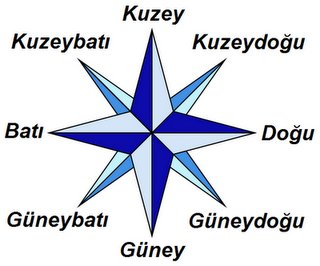 Yön bulma yöntemleri: Güneş, çubuk(gölge)yöntemi, yosunlar, karınca yuvası, Kutup yıldızı, cami minareleri, pusula, GPS teknolojisi.Kitapta verilen bilgiler okutularak etkinlikler yapılır.Yeni üniteye giriş yapılır. Hazırlık sorusu ile öğrencilerin dikkatti çekilir. Ders kitabında verilen örnek olay metni okutularak sorusu cevaplanır.Bir yerin hangi tarafta olduğunu bulmak için yönlerden yaralanırız. Yönlerin belirlenmesinde güneşin doğuşu ve batışı dikkate alınır.Yön: Bulunduğumuz noktaya göre bir yerin bulunduğu taraftır. Yönlerden; yerleşim merkezlerinin, ilimizin bölgemizin, yurdumuzun, diğer ülkelerin yelerini belirtirken yararlanırız.Ana yönler: Doğu (D), Batı(B), Kuzey(K), Güney(G)Ara yönler: Kuzeybatı (KB), Kuzeydoğu (KD), Güneydoğu (GD), Güneybatı (GB), Yön bulma yöntemleri: Güneş, çubuk(gölge)yöntemi, yosunlar, karınca yuvası, Kutup yıldızı, cami minareleri, pusula, GPS teknolojisi.Kitapta verilen bilgiler okutularak etkinlikler yapılır.Bireysel Öğrenme Etkinlikleri(Ödev, deney, problem çözme vb.)Okuma, anlatım, uygulama, analiz etme, yorumlama“Sıra Sizde” bölümü öğrencilere yaptırılır. Okula göre evinizi yönler ile tarif edinizGrupla Öğrenme Etkinlikleri(Proje, gezi, gözlem vb.) En iyi yön bulma yöntemi hangisidir? Sınıfça tartışınızÖzetBir yeri bulabilmek için yönlerden yararlanırız.Ölçme-Değerlendirme:Bireysel öğrenme etkinliklerine yönelik Ölçme-Değerlendirme Grupla öğrenme etkinliklerine yönelik Ölçme-DeğerlendirmeÖğrenme güçlüğü olan öğrenciler ve ileri düzeyde öğrenme hızında olan öğrenciler için ek Ölçme-Değerlendirme etkinlikleriBireysel değerlendirme:Ana ve ara yönleri söyleyinYön bulma yöntemleri nelerdir?Grup değerlendirme:Öğrenciler etkinliklere etkin katılıyor mu?Duygu ve düşüncelerini rahatça ifade edebiliyor mu?Dersin Diğer Derslerle İlişkisi/AçıklamalarPlanın Uygulanmasına İlişkin AçıklamalarYönler ile doğal ve beşerî unsurlara yakınlık, uzaklık açısından konum analizi yapılır. Doğal ve teknolojik yön bulma yöntemlerine ve araçlarına değinilir Süre: 40+40 + 40 dakikaSüre: 40+40 + 40 dakikaDERS SOSYAL BİLGİLER DERSİSINIF 4-ÜNİTE ADI         3.ÜNİTEÖĞRENME ALANIİNSANLAR, YERLER VE ÇEVRELERKAZANIMLARSB.4.3.2. Günlük yaşamında kullandığı mekânların krokisini çizer.ÖĞRENME-ÖĞRETME YÖNTEM VE TEKNİKLERİ Anlatım, soru cevap, rol yapma, beyin fırtınası, görsel okumaKULLANILAN EĞİTİM TEKN. ARAÇ VE GEREÇLERDers kitabı, DERS ALANI                   SınıfÖĞRENME-ÖĞRETME SÜRECİÖĞRENME-ÖĞRETME SÜRECİKONUYER TARİFİ YAPALIMKroki nedir? Ne amaçla çizilir hazırlık sorusunun cevaplanması istenir.Kuş bakışı: Yüksek bir yerden aşağı doğru baktığımızda caddeleri, sokakları, evleri açık seçik görebiliriz. Bir yerin yüksekten görünmesine kuş bakışı denir.Kroki: Bir yerin kuş başı görünümünün göz kararı ile kabataslak kâğıt üzerine çizilmiş şekline kroki denir.Kroki, yerleşim yerlerini tanımada, bir yeri tarif etmede, aradığımız bir yeri ve yolu bulmada kolaylık sağlar.Not: Kroki çiziminde şekil, şema ve yön tuşları kullanılırsa daha açıklayıcı olur.Ders kitabındaki bilgilendirici metinler okutularak etkinlikler kısmı yaptırılır.Kroki nedir? Ne amaçla çizilir hazırlık sorusunun cevaplanması istenir.Kuş bakışı: Yüksek bir yerden aşağı doğru baktığımızda caddeleri, sokakları, evleri açık seçik görebiliriz. Bir yerin yüksekten görünmesine kuş bakışı denir.Kroki: Bir yerin kuş başı görünümünün göz kararı ile kabataslak kâğıt üzerine çizilmiş şekline kroki denir.Kroki, yerleşim yerlerini tanımada, bir yeri tarif etmede, aradığımız bir yeri ve yolu bulmada kolaylık sağlar.Not: Kroki çiziminde şekil, şema ve yön tuşları kullanılırsa daha açıklayıcı olur.Ders kitabındaki bilgilendirici metinler okutularak etkinlikler kısmı yaptırılır.Bireysel Öğrenme Etkinlikleri(Ödev, deney, problem çözme vb.)Okuma, anlatım, uygulama, analiz etme, yorumlama“Sıra Sizde” bölümü öğrencilere yaptırılır. Okul ile ev arasındaki yolun krokisini çiziniz.Grupla Öğrenme Etkinlikleri(Proje, gezi, gözlem vb.)Arkadaşınız ile paylaşımda bulunarak birlikte gittiğiniz parkın krokisini çiziniz.ÖzetBir yeri tarif ederken krokiden yaralanabiliriz.Ölçme-Değerlendirme:Bireysel öğrenme etkinliklerine yönelik Ölçme-Değerlendirme Grupla öğrenme etkinliklerine yönelik Ölçme-DeğerlendirmeÖğrenme güçlüğü olan öğrenciler ve ileri düzeyde öğrenme hızında olan öğrenciler için ek Ölçme-Değerlendirme etkinlikleriBireysel değerlendirme:Kroki nedir?Kroki nasıl çizilir?Grup değerlendirme:Öğrenciler etkinliklere etkin katılıyor mu?Duygu ve düşüncelerini rahatça ifade edebiliyor mu?Dersin Diğer Derslerle İlişkisi/AçıklamalarPlanın Uygulanmasına İlişkin AçıklamalarSığınak, acil toplanma yeri, acil çıkış ve diğer güvenli alanlar kroki üzerinde gösterilir.Süre: 40+40 + 40dakikaSüre: 40+40 + 40dakikaDERS SOSYAL BİLGİLER DERSİSINIF 4-ÜNİTE ADI         3.ÜNİTEÖĞRENME ALANIİNSANLAR, YERLER VE ÇEVRELERKAZANIMLARSB.4.3.3. Yaşadığı çevredeki doğal ve beşerî unsurları ayırt eder. (40+40 dk.)SB.4.3.4. Çevresinde meydana gelen hava olaylarını gözlemleyerek bulgularını resimli grafiklere aktarır. (40 dk.)ÖĞRENME-ÖĞRETME YÖNTEM VE TEKNİKLERİ Anlatım, soru cevap, rol yapma, beyin fırtınası, görsel okumaKULLANILAN EĞİTİM TEKN. ARAÇ VE GEREÇLERDers kitabı, DERS ALANI                   SınıfÖĞRENME-ÖĞRETME SÜRECİÖĞRENME-ÖĞRETME SÜRECİKONUÇEVREMİZDE NELER VAR?HAVA DURUMUYaşadığım ÇevreDers kitabında verilen görselden yaralanarak geçen yıl Fen Bilimleri dersinde öğrenilen doğal ve beşerî unsurları hatırlamaları sağlanır.Doğal çevre: İnsan eli değmeden kendiliğinden oluşmuş çevredir. (deniz, göl, ova, dağ, dere, toprak, vb)Yapay çevre: İnsanların ihtiyaçları doğrultusunda oluşturduğu çevredir. (ev, park, baraj, yol, vb.)Ders kitabındaki bilgilendirici metinler okutularak etkinlikleri yapılır.Yarın Hava Nasıl Olacak?Ders kitabı hazırlık bölümünde verilen görsellerdekilerin hangi hava olayları olduğu sorulurHava olayı deyince aklınıza başka neler geliyor?En korktuğunuz hava olayı hangisidir? Soruları sorulabilir.Hava olayı: Atmosferde meydana gelen, sıcaklık, rüzgâr, nem, yağış (yağmur, kar, dolu), basınç gibi oluşumlara hava olayları denir.Hava durumu: belirli bir yerde kısa bir süre içinde etkili olan hava olaylarına denir.Hava olayları sembol ve grafikler ile gösterilebilir.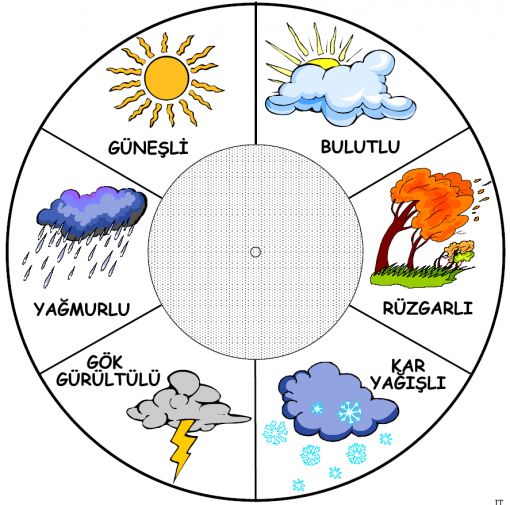 Yaşadığım ÇevreDers kitabında verilen görselden yaralanarak geçen yıl Fen Bilimleri dersinde öğrenilen doğal ve beşerî unsurları hatırlamaları sağlanır.Doğal çevre: İnsan eli değmeden kendiliğinden oluşmuş çevredir. (deniz, göl, ova, dağ, dere, toprak, vb)Yapay çevre: İnsanların ihtiyaçları doğrultusunda oluşturduğu çevredir. (ev, park, baraj, yol, vb.)Ders kitabındaki bilgilendirici metinler okutularak etkinlikleri yapılır.Yarın Hava Nasıl Olacak?Ders kitabı hazırlık bölümünde verilen görsellerdekilerin hangi hava olayları olduğu sorulurHava olayı deyince aklınıza başka neler geliyor?En korktuğunuz hava olayı hangisidir? Soruları sorulabilir.Hava olayı: Atmosferde meydana gelen, sıcaklık, rüzgâr, nem, yağış (yağmur, kar, dolu), basınç gibi oluşumlara hava olayları denir.Hava durumu: belirli bir yerde kısa bir süre içinde etkili olan hava olaylarına denir.Hava olayları sembol ve grafikler ile gösterilebilir.Bireysel Öğrenme Etkinlikleri(Ödev, deney, problem çözme vb.)Okuma, anlatım, uygulama, analiz etme, yorumlama“Sıra Sizde” bölümü öğrencilere yaptırılır. İnsanlar doğaya nasıl zarar verebilir?Grupla Öğrenme Etkinlikleri(Proje, gezi, gözlem vb.)ÖzetKendiliğinden oluşan çevreye doğal, insan eli ile oluşan çevreye yapay çevre denir.Ölçme-Değerlendirme:Bireysel öğrenme etkinliklerine yönelik Ölçme-Değerlendirme Grupla öğrenme etkinliklerine yönelik Ölçme-DeğerlendirmeÖğrenme güçlüğü olan öğrenciler ve ileri düzeyde öğrenme hızında olan öğrenciler için ek Ölçme-Değerlendirme etkinlikleriBireysel değerlendirme:Doğal çevre nedir? Örnek verin.Yapay çevre nedir? Örnek verin.Dersin Diğer Derslerle İlişkisi/Açıklamalar  Fen Bilimleri Mikroskobik Canlılar ve Çevremiz ünitesi ile ilişkilendirilebilir.Planın Uygulanmasına İlişkin Açıklamalar1.Öğrencilerin yakın çevrelerini tüm unsurlarıyla birlikte tanımaları sağlanır.2.Gözlem yapma süresi, farklı hava olaylarının gözlemlenmesine imkân verecek şekilde belirlenir. Ayrıca hava olaylarını aktarırken grafik okuma ve oluşturma becerileri üzerinde durulur3.Bir Haftalık Hava durumu gözlemi yapması için çocuklar bilgilendirilir. (Ders Kitabı Sf 69)Süre: 40+40 + 40)dakikaSüre: 40+40 + 40)dakikaDERS SOSYAL BİLGİLER DERSİSINIF 4-ÜNİTE ADI         3.ÜNİTEÖĞRENME ALANIİNSANLAR, YERLER VE ÇEVRELERKAZANIMLARSB.4.3.4. Çevresinde meydana gelen hava olaylarını gözlemleyerek bulgularını resimli grafiklere aktarır.ÖĞRENME-ÖĞRETME YÖNTEM VE TEKNİKLERİ Anlatım, soru cevap, rol yapma, beyin fırtınası, görsel okumaKULLANILAN EĞİTİM TEKN. ARAÇ VE GEREÇLERDers kitabı, DERS ALANI                   SınıfÖĞRENME-ÖĞRETME SÜRECİÖĞRENME-ÖĞRETME SÜRECİKONUHAVA DURUMUYarın Hava Nasıl Olacak?Bir önceki derste öğrenilen hava olayları konusu tekrarlanır. Bir önceki hafta verilen hava durumu ödevi kontrol edilir arkadaşları ile karşılaştırma yapılır.Meteoroloji: Günlük hava koşullarını bütün ayrıntıları ile inceleyen ve bulunduğu sonuçları çeşitli rakam ve formüller ile ortaya koyan bilim dalına meteoroloji denir.  Bu bilim dalında çalışan kişilere de meteorolog denir.Hava durumunu bildiren kurum Devlet Meteoroloji genel Müdürlüğü’dür.Ders kitabındaki bilgilendirici metinler okutularak etkinlikleri yapılır.Yarın Hava Nasıl Olacak?Bir önceki derste öğrenilen hava olayları konusu tekrarlanır. Bir önceki hafta verilen hava durumu ödevi kontrol edilir arkadaşları ile karşılaştırma yapılır.Meteoroloji: Günlük hava koşullarını bütün ayrıntıları ile inceleyen ve bulunduğu sonuçları çeşitli rakam ve formüller ile ortaya koyan bilim dalına meteoroloji denir.  Bu bilim dalında çalışan kişilere de meteorolog denir.Hava durumunu bildiren kurum Devlet Meteoroloji genel Müdürlüğü’dür.Ders kitabındaki bilgilendirici metinler okutularak etkinlikleri yapılır.Bireysel Öğrenme Etkinlikleri(Ödev, deney, problem çözme vb.)Okuma, anlatım, uygulama, analiz etme, yorumlama“Sıra Sizde” bölümü öğrencilere yaptırılır. Doğaya en çok zarar veren hava olaylarını araştır.Hava olaylarını gösteren fotoğraflar getir.Grupla Öğrenme Etkinlikleri(Proje, gezi, gözlem vb.)ÖzetHava olaylarını inceleyen bilim dalına meteoroloji denir.Ölçme-Değerlendirme:Bireysel öğrenme etkinliklerine yönelik Ölçme-Değerlendirme Grupla öğrenme etkinliklerine yönelik Ölçme-DeğerlendirmeÖğrenme güçlüğü olan öğrenciler ve ileri düzeyde öğrenme hızında olan öğrenciler için ek Ölçme-Değerlendirme etkinlikleriBireysel değerlendirme:Hava durumunu nereden öğrenebiliriz?Ülkemizde en çok gerçekleşen hava olayları hangileridir?Dersin Diğer Derslerle İlişkisi/AçıklamalarPlanın Uygulanmasına İlişkin AçıklamalarGözlem yapma süresi, farklı hava olaylarının gözlemlenmesine imkân verecek şekilde belirlenir. Ayrıca hava olaylarını aktarırken grafik okuma ve oluşturma becerileri üzerinde durulurSüre: 40+40 + 40dakikaSüre: 40+40 + 40dakikaDERS SOSYAL BİLGİLER DERSİSINIF 4-ÜNİTE ADI         3.ÜNİTEÖĞRENME ALANIİNSANLAR, YERLER VE ÇEVRELERKAZANIMLARSB.4.3.5. Yaşadığı yerin coğrafi özellikleri ile ilgili çıkarımlarda bulunur.ÖĞRENME-ÖĞRETME YÖNTEM VE TEKNİKLERİ Anlatım, soru cevap, rol yapma, beyin fırtınası, görsel okumaKULLANILAN EĞİTİM TEKN. ARAÇ VE GEREÇLERDers kitabı, DERS ALANI                   SınıfÖĞRENME-ÖĞRETME SÜRECİÖĞRENME-ÖĞRETME SÜRECİKONUYAŞADIĞIM YERYaşadığınız yerin coğrafi özelliklerini tanıtmanız istense nasıl anlatırsınız?  Hazırlık sorusu ile derse giriş yapılırŞAVŞAT adlı şiir örneği okunarak devam edilir. Şiir ve görsellere bakarak sorular cevaplanır.Haritanın tanımı verilir.Harita: Yeryüzünün tamamının veya bir parçasının kuşbakışı görünümünün matematiksel yöntemlerle istenilen ölçeğe göre küçültülerek, özel işaretlerle bir düzlem üzerine çizilmiş örneğidir.İdari Harita: Ülke içindeki il, ilçe ve köy gibi idari birimler arasındaki sınırları gösteren haritalara idari bölünüş haritası adı verilir. Bu haritalar sadece sınırları gösterir. Ayrıca belli başlı göller ve akarsular da yer alır.Fiziki Harita: Yeryüzü şekillerini (ova, dağ, plato, sırt, boyun vb), yer şekillerinin yükselti ve eğim gibi fiziki özelliklerini gösteren haritalardır. Bu haritalarda kullanılan renkler yükselti basamaklarını ifade eder. Renk tonu koyulaştıkça yükselti değeri artar.Ders kitabındaki bilgilendirici metinler okutularak etkinlikleri yapılır. Örnek açıklamalar incelenir. Yaşadığınız yerin coğrafi özelliklerini tanıtmanız istense nasıl anlatırsınız?  Hazırlık sorusu ile derse giriş yapılırŞAVŞAT adlı şiir örneği okunarak devam edilir. Şiir ve görsellere bakarak sorular cevaplanır.Haritanın tanımı verilir.Harita: Yeryüzünün tamamının veya bir parçasının kuşbakışı görünümünün matematiksel yöntemlerle istenilen ölçeğe göre küçültülerek, özel işaretlerle bir düzlem üzerine çizilmiş örneğidir.İdari Harita: Ülke içindeki il, ilçe ve köy gibi idari birimler arasındaki sınırları gösteren haritalara idari bölünüş haritası adı verilir. Bu haritalar sadece sınırları gösterir. Ayrıca belli başlı göller ve akarsular da yer alır.Fiziki Harita: Yeryüzü şekillerini (ova, dağ, plato, sırt, boyun vb), yer şekillerinin yükselti ve eğim gibi fiziki özelliklerini gösteren haritalardır. Bu haritalarda kullanılan renkler yükselti basamaklarını ifade eder. Renk tonu koyulaştıkça yükselti değeri artar.Ders kitabındaki bilgilendirici metinler okutularak etkinlikleri yapılır. Örnek açıklamalar incelenir. Bireysel Öğrenme Etkinlikleri(Ödev, deney, problem çözme vb.)Okuma, anlatım, uygulama, analiz etme, yorumlama“Sıra Sizde” bölümü öğrencilere yaptırılır.Ülkemizi güzelliklerini tanıtan edebi eserlere örnekler bulunuz.Grupla Öğrenme Etkinlikleri(Proje, gezi, gözlem vb.)Ailenizin doğup büyüdüğü yerleri sınıf arkadaşlarınız ile karşılaştırın.ÖzetBir yere ulaşmak veya bir yer hakkında bilgi almak istediğimizde haritalar bizim yardımcımızdır. Haritalar dünyayı ve ülkeleri tanımamızı, yaşadığımız bölge ve yerler hakkında bilgi edinmemizi sağlar. Harita özellikle ulaşım alanında sıkça kullanılmakta olup sürücüler için bir yol göstericidirÖlçme-Değerlendirme:Bireysel öğrenme etkinliklerine yönelik Ölçme-Değerlendirme Grupla öğrenme etkinliklerine yönelik Ölçme-DeğerlendirmeÖğrenme güçlüğü olan öğrenciler ve ileri düzeyde öğrenme hızında olan öğrenciler için ek Ölçme-Değerlendirme etkinlikleriBireysel değerlendirme:Dağları, nehirleri, ovaları gösteren haritaya ne denir.Grup değerlendirme:Öğrenciler etkinliklere etkin katılıyor mu?Duygu ve düşüncelerini rahatça ifade edebiliyor mu?Dersin Diğer Derslerle İlişkisi/AçıklamalarPlanın Uygulanmasına İlişkin AçıklamalarTürkiye’nin Siyasi ve Fiziki Haritası öğrencilerle birlikte incelenir. Bu kazanım işlenirken edebi ürünlerden yararlanılır.Süre: 40+40 + 40dakikaSüre: 40+40 + 40dakikaDERS SOSYAL BİLGİLER DERSİSINIF 4-ÜNİTE ADI         3.ÜNİTEÖĞRENME ALANIİNSANLAR, YERLER VE ÇEVRELERKAZANIMLARSB.4.3.5. Yaşadığı yerin coğrafi özellikleri ile ilgili çıkarımlarda bulunur.SB.4.3.6. Doğal afetlere yönelik gerekli hazırlıkları yapar.ÖĞRENME-ÖĞRETME YÖNTEM VE TEKNİKLERİ Anlatım, soru cevap, rol yapma, beyin fırtınası, görsel okumaKULLANILAN EĞİTİM TEKN. ARAÇ VE GEREÇLERDers kitabı, DERS ALANI                   SınıfÖĞRENME-ÖĞRETME SÜRECİÖĞRENME-ÖĞRETME SÜRECİKONUYAŞADIĞIM YER, DOĞAL AFETLERE HAZIR OLALIMBir önceki dersten verilen bilgiler tekrar edilir.Yaşadığımız şehrin özellikleri verilir harita üzerinde göstermeleri istenir. Şehrimizin fiziki ve idari haritası üzerinde durulur.Ders kitabında kalan etkinlikler yapılır.Afetlere Karşı Önlemlerim konusuna giriş yapılır hazırlık sorusu cevaplanır. Doğal afet tanımı ve neler olduğu söylenirDoğal Afet: ani gelişen, kontrol edilemeyen, can ve mal kaybına yol açabilen doğa olaylarıdır. Heyelan, sel, çığ, volkan, erozyon, hortum, fırtına, yıldırım, tsunami, sis, vbBir önceki dersten verilen bilgiler tekrar edilir.Yaşadığımız şehrin özellikleri verilir harita üzerinde göstermeleri istenir. Şehrimizin fiziki ve idari haritası üzerinde durulur.Ders kitabında kalan etkinlikler yapılır.Afetlere Karşı Önlemlerim konusuna giriş yapılır hazırlık sorusu cevaplanır. Doğal afet tanımı ve neler olduğu söylenirDoğal Afet: ani gelişen, kontrol edilemeyen, can ve mal kaybına yol açabilen doğa olaylarıdır. Heyelan, sel, çığ, volkan, erozyon, hortum, fırtına, yıldırım, tsunami, sis, vbBireysel Öğrenme Etkinlikleri(Ödev, deney, problem çözme vb.)Okuma, anlatım, uygulama, analiz etme, yorumlama“Sıra Sizde” bölümü öğrencilere yaptırılır.Yaşadığımız şehir Türkiye’nin neresinde bulunmaktadır?Grupla Öğrenme Etkinlikleri(Proje, gezi, gözlem vb.)Grup arkadaşlarınız ile yaşadığınız şehrin idari haritasını oluşturun.ÖzetBir yere ulaşmak veya bir yer hakkında bilgi almak istediğimizde haritalar bizim yardımcımızdır. Haritalar dünyayı ve ülkeleri tanımamızı, yaşadığımız bölge ve yerler hakkında bilgi edinmemizi sağlar. Harita özellikle ulaşım alanında sıkça kullanılmakta olup sürücüler için bir yol göstericidirÖlçme-Değerlendirme:Bireysel öğrenme etkinliklerine yönelik Ölçme-Değerlendirme Grupla öğrenme etkinliklerine yönelik Ölçme-DeğerlendirmeÖğrenme güçlüğü olan öğrenciler ve ileri düzeyde öğrenme hızında olan öğrenciler için ek Ölçme-Değerlendirme etkinlikleriBireysel değerlendirme:Yaşadığımız şehrin sınır komşuları hangileridir?Grup değerlendirme:Öğrenciler etkinliklere etkin katılıyor mu?Duygu ve düşüncelerini rahatça ifade edebiliyor mu?Dersin Diğer Derslerle İlişkisi/AçıklamalarPlanın Uygulanmasına İlişkin AçıklamalarTürkiye’nin Siyasi ve Fiziki Haritası öğrencilerle birlikte incelenir. Bu kazanım işlenirken edebi ürünlerden yararlanılır.1.Dönem 2. Yazılı Sınav yapılır.Süre: 40+40 + 40dakikaSüre: 40+40 + 40dakikaDERS SOSYAL BİLGİLER DERSİSINIF 4-ÜNİTE ADI         3.ÜNİTEÖĞRENME ALANIİNSANLAR, YERLER VE ÇEVRELERKAZANIMLARSB.4.3.6. Doğal afetlere yönelik gerekli hazırlıkları yapar.ÖĞRENME-ÖĞRETME YÖNTEM VE TEKNİKLERİ Anlatım, soru cevap, rol yapma, beyin fırtınası, görsel okumaKULLANILAN EĞİTİM TEKN. ARAÇ VE GEREÇLERDers kitabı, DERS ALANI                   SınıfÖĞRENME-ÖĞRETME SÜRECİÖĞRENME-ÖĞRETME SÜRECİKONUDOĞAL AFETLERE HAZIR OLALIMBir önceki dersten verilen doğal afet ile ilgili bilgiler tekrar edilir.Ders kitabında verilen doğal afetler ve açıklamaları incelenir.Sel: Sürekli bir biçimde yağan yağmurdan ya da eriyen karlardan oluşan, geçtiği yerlere zarar veren taşkın su.Çığ: Dağın bir yerinden koparak yuvarlanan ve yuvarlandıkça büyüyen kar yığını.Erozyon: Toprağın akarsular, sel suları ve rüzgarlar gibi dış kuvvetlerin etkisiyle aşındırılıp taşınması ve sürüklenmesi olayına erozyon denir.Heyelan: Toprağın, taşların veya kütle halinde tabakaların, yerçekiminin etkisiyle eğim doğrultusunda hareket etmesine yer kayması ya da heyelan adı verilir.Deprem: Başlangıç noktası yerin içinde, derinlerinde bulunan, yerkabuğu katmanlarının kırılıp yer değiştirmesi, yanardağların püskürme durumuna geçmesi gibi doğal bir nedeni olan yerkabuğu sarsıntısı. Ülkemizde en çok meydana gelen ve can ve mal kaybına yol açan deprem üzerinde durularak neler yapılması gerektiği hakkında bilgilendirmelerde bulunulur.Ders kitabındaki bilgilendirici metinler okutularak etkinlikler kısmı yaptırılır.Kendimi Değerlendiriyorum bölümü ile tema tamamlanır.Bir önceki dersten verilen doğal afet ile ilgili bilgiler tekrar edilir.Ders kitabında verilen doğal afetler ve açıklamaları incelenir.Sel: Sürekli bir biçimde yağan yağmurdan ya da eriyen karlardan oluşan, geçtiği yerlere zarar veren taşkın su.Çığ: Dağın bir yerinden koparak yuvarlanan ve yuvarlandıkça büyüyen kar yığını.Erozyon: Toprağın akarsular, sel suları ve rüzgarlar gibi dış kuvvetlerin etkisiyle aşındırılıp taşınması ve sürüklenmesi olayına erozyon denir.Heyelan: Toprağın, taşların veya kütle halinde tabakaların, yerçekiminin etkisiyle eğim doğrultusunda hareket etmesine yer kayması ya da heyelan adı verilir.Deprem: Başlangıç noktası yerin içinde, derinlerinde bulunan, yerkabuğu katmanlarının kırılıp yer değiştirmesi, yanardağların püskürme durumuna geçmesi gibi doğal bir nedeni olan yerkabuğu sarsıntısı. Ülkemizde en çok meydana gelen ve can ve mal kaybına yol açan deprem üzerinde durularak neler yapılması gerektiği hakkında bilgilendirmelerde bulunulur.Ders kitabındaki bilgilendirici metinler okutularak etkinlikler kısmı yaptırılır.Kendimi Değerlendiriyorum bölümü ile tema tamamlanır.Bireysel Öğrenme Etkinlikleri(Ödev, deney, problem çözme vb.)Okuma, anlatım, uygulama, analiz etme, yorumlama“Sıra Sizde” bölümü öğrencilere yaptırılır. Yaşadığınız bölgede en fazla meydana gelen doğal afetler hangileridir?       (Ders kitabı sf 80)Grupla Öğrenme Etkinlikleri(Proje, gezi, gözlem vb.)Depremin aralarını en aza indirmek için yapılması gerekenleri sınıfça tartışınız.ÖzetDoğal afetler önlem alınmaz ise can ve mal kaybına neden olabilir.Ölçme-Değerlendirme:Bireysel öğrenme etkinliklerine yönelik Ölçme-Değerlendirme Grupla öğrenme etkinliklerine yönelik Ölçme-DeğerlendirmeÖğrenme güçlüğü olan öğrenciler ve ileri düzeyde öğrenme hızında olan öğrenciler için ek Ölçme-Değerlendirme etkinlikleriBireysel değerlendirme:Doğal afet nedir?Ülkemizde en çok hangi doğal afetler yaşanmaktadır?Grup değerlendirme:Öğrenciler etkinliklere etkin katılıyor mu?Duygu ve düşüncelerini rahatça ifade edebiliyor mu?Dersin Diğer Derslerle İlişkisi/AçıklamalarPlanın Uygulanmasına İlişkin AçıklamalarÖğrencinin yaşadığı çevrede karşılaşma olasılığı olan doğal afetlere öncelik verilir.Deprem çantası hazırlığı konusuna değinilir.Bir sonraki derse hazırlık olarak:İnsanların ilk kullandığı teknolojik ürünleri araştırmaları istenir.Süre: 40+40 + 40dakikaSüre: 40+40 + 40dakikaDERS SOSYAL BİLGİLER DERSİSINIF 4-ÜNİTE ADI         4.ÜNİTEÖĞRENME ALANIBİLİM, TEKNOLOJİ VE TOPLUMKAZANIMLARSB.4.4.1. Çevresindeki teknolojik ürünleri, kullanım alanlarına göre sınıflandırırÖĞRENME-ÖĞRETME YÖNTEM VE TEKNİKLERİ Anlatım, soru cevap, rol yapma, beyin fırtınası, görsel okumaKULLANILAN EĞİTİM TEKN. ARAÇ VE GEREÇLERDers kitabı, DERS ALANI                   SınıfÖĞRENME-ÖĞRETME SÜRECİÖĞRENME-ÖĞRETME SÜRECİKONUTEKNOLOJİK ÜRÜNLERBir Önceki dersten verilen “İnsanların kullandığı ilk teknolojik ürünler neler olabilir? Araştırınız” sorusuna yanıt alınır.Teknoloji deyince akla hangi ürünler geliyor.Eskiden iletişim nasıl sağlanıyor olabilir? Soruları ile öğrencilerin dikkati çekilir.Bir sanayi dalında bir maddenin işlenerek kullanılır hale gelmesiyle ilgili bilgi ve sürece teknoloji bu süreç sonucunda üretilen mallara da teknolojik ürün denir.Günümüzde teknolojik ürünler; eğitim, sağlık, ulaşım, iletişim, ev araç gereçlerinde ve birçok alanda kullanılmaktadır. Evde: Ütü, çamaşır makinesi, çırpıcı, fırın, buzdolabı, televizyon, vb.Okulda: Projeksiyon, akıllı tahta, Laboratuvar malzemeleri, fotokopi makinesi, bilgisayar, vb…Ulaşımda: Otomobil, otobüs, metro, tren, uçak, vb…İletişim: İnternet, telefon, televizyon, belgegeçer, vb…Sağlık: Röntgen, ultrason, mikroskop, vb…Tarım: pulluk, döver biçer, traktör, çim biçme makinesi, dinoma, vb….Teknoloji yaşantımızı kolaylaştırır. İnsanların vazgeçilmezi haline gelmiştir. Gün geçtikçe ihtiyaçlara göre yeni teknolojik ürünler üretilmekte ve değişmekte, çevre şartlarına uygun hale gelmektedir.Ders kitabındaki bilgilendirici metinler okutularak etkinlikler kısmı yaptırılır.Bir Önceki dersten verilen “İnsanların kullandığı ilk teknolojik ürünler neler olabilir? Araştırınız” sorusuna yanıt alınır.Teknoloji deyince akla hangi ürünler geliyor.Eskiden iletişim nasıl sağlanıyor olabilir? Soruları ile öğrencilerin dikkati çekilir.Bir sanayi dalında bir maddenin işlenerek kullanılır hale gelmesiyle ilgili bilgi ve sürece teknoloji bu süreç sonucunda üretilen mallara da teknolojik ürün denir.Günümüzde teknolojik ürünler; eğitim, sağlık, ulaşım, iletişim, ev araç gereçlerinde ve birçok alanda kullanılmaktadır. Evde: Ütü, çamaşır makinesi, çırpıcı, fırın, buzdolabı, televizyon, vb.Okulda: Projeksiyon, akıllı tahta, Laboratuvar malzemeleri, fotokopi makinesi, bilgisayar, vb…Ulaşımda: Otomobil, otobüs, metro, tren, uçak, vb…İletişim: İnternet, telefon, televizyon, belgegeçer, vb…Sağlık: Röntgen, ultrason, mikroskop, vb…Tarım: pulluk, döver biçer, traktör, çim biçme makinesi, dinoma, vb….Teknoloji yaşantımızı kolaylaştırır. İnsanların vazgeçilmezi haline gelmiştir. Gün geçtikçe ihtiyaçlara göre yeni teknolojik ürünler üretilmekte ve değişmekte, çevre şartlarına uygun hale gelmektedir.Ders kitabındaki bilgilendirici metinler okutularak etkinlikler kısmı yaptırılır.Bireysel Öğrenme Etkinlikleri(Ödev, deney, problem çözme vb.)Okuma, anlatım, uygulama, analiz etme, yorumlama“Sıra Sizde” bölümü öğrencilere yaptırılır.Atatürk ‘ün bilime verdiği sözleri araştırınız?Grupla Öğrenme Etkinlikleri(Proje, gezi, gözlem vb.)Arkadaşlarınız ile teknolojik ürünlerin yaralı ve zararlı yönlerini tartışınızÖzetBilimsel çalışmalar sonucu teknolojik ürünler ortaya çıkar, yaşamımızı kolay hale getirir.Ölçme-Değerlendirme:Bireysel öğrenme etkinliklerine yönelik Ölçme-Değerlendirme Grupla öğrenme etkinliklerine yönelik Ölçme-DeğerlendirmeÖğrenme güçlüğü olan öğrenciler ve ileri düzeyde öğrenme hızında olan öğrenciler için ek Ölçme-Değerlendirme etkinlikleriBireysel değerlendirme:Evinizde hangi teknolojik ürünleri kullanıyorsunuz.Eğitim alanındaki teknolojik ürünler nelerdir?Grup değerlendirme:Öğrenciler etkinliklere etkin katılıyor mu?Duygu ve düşüncelerini rahatça ifade edebiliyor mu?Dersin Diğer Derslerle İlişkisi/AçıklamalarPlanın Uygulanmasına İlişkin AçıklamalarTeknolojik ürünlerin yararları olmakta birlikte zararlarından da bahsedilmelidir. (Çevre kirliliği, insan sağlığı üzerindeki etkisi, sosyal yaşam)Süre: 40+40 + 40dakikaSüre: 40+40 + 40dakikaDERS SOSYAL BİLGİLER DERSİSINIF 4-ÜNİTE ADI         4.ÜNİTEÖĞRENME ALANIBİLİM, TEKNOLOJİ VE TOPLUMKAZANIMLARSB.4.4.3. Teknolojik ürünlerin geçmişteki ve bugünkü kullanımlarını karşılaştırır.ÖĞRENME-ÖĞRETME YÖNTEM VE TEKNİKLERİ Anlatım, soru cevap, rol yapma, beyin fırtınası, görsel okumaKULLANILAN EĞİTİM TEKN. ARAÇ VE GEREÇLERDers kitabı, DERS ALANI                   SınıfÖĞRENME-ÖĞRETME SÜRECİÖĞRENME-ÖĞRETME SÜRECİKONUGEÇMİŞTEN BUGÜNE TEKNOLOJİAile büyükleriniz küçükken hangi elektronik ürünleri kullandığını söyledi mi hiç?Şehirlerarası tren ile yolculuk yapan var mı? Soruları ile derse dikkat çekilir.Hazırlık bölümündeki sorular sorulur.Hayatımızın her alanında kullanılan teknolojik ürünler zamanla değişir. Eskiden güvercin ile ateş ile haberleşme sağlanırken şimdi internet ortamından hızlı bir şekilde dünyanın her yeri ile haberleşmek mümkündür.Önceden at deve sırtında ulaşım sağlanırken şimdi otomobiller, hızlı tren, uçak gibi araçlar ile konforlu yolculuklar yapmak mümkün. Traktörden önce öküz, at, katır ile çift sürülürdü. Tek katlı toprak evler yerini modern binalara bırakmıştır.Teknolojinin değişimi ile yaşam kalitesi de değişmektedir. Daha rahat konforlu bir yaşam gelir.Ders kitabındaki bilgilendirici metinler okutularak etkinlikler kısmı yaptırılır.Aile büyükleriniz küçükken hangi elektronik ürünleri kullandığını söyledi mi hiç?Şehirlerarası tren ile yolculuk yapan var mı? Soruları ile derse dikkat çekilir.Hazırlık bölümündeki sorular sorulur.Hayatımızın her alanında kullanılan teknolojik ürünler zamanla değişir. Eskiden güvercin ile ateş ile haberleşme sağlanırken şimdi internet ortamından hızlı bir şekilde dünyanın her yeri ile haberleşmek mümkündür.Önceden at deve sırtında ulaşım sağlanırken şimdi otomobiller, hızlı tren, uçak gibi araçlar ile konforlu yolculuklar yapmak mümkün. Traktörden önce öküz, at, katır ile çift sürülürdü. Tek katlı toprak evler yerini modern binalara bırakmıştır.Teknolojinin değişimi ile yaşam kalitesi de değişmektedir. Daha rahat konforlu bir yaşam gelir.Ders kitabındaki bilgilendirici metinler okutularak etkinlikler kısmı yaptırılır.Bireysel Öğrenme Etkinlikleri(Ödev, deney, problem çözme vb.)Okuma, anlatım, uygulama, analiz etme, yorumlamaDers kitabı sayfa 96’daki “Sıra Sizde etkinliği ödev verilir.Grupla Öğrenme Etkinlikleri(Proje, gezi, gözlem vb.)Televizyon olmasa hayatın farklı olur muydu? Tartışınız. ÖzetTeknoloji zaman içinde değişir ve gelişir. Bu sayede yaşam kolaylaşır.Ölçme-Değerlendirme:Bireysel öğrenme etkinliklerine yönelik Ölçme-Değerlendirme Grupla öğrenme etkinliklerine yönelik Ölçme-DeğerlendirmeÖğrenme güçlüğü olan öğrenciler ve ileri düzeyde öğrenme hızında olan öğrenciler için ek Ölçme-Değerlendirme etkinlikleriBireysel değerlendirme:Teknolojinin gelişmesi çevrenizde neleri değiştirmiştir?Grup değerlendirme:Öğrenciler etkinliklere etkin katılıyor mu?Duygu ve düşüncelerini rahatça ifade edebiliyor mu?Dersin Diğer Derslerle İlişkisi/Açıklamalar  Fen bilimleri dersi “Geçmişten Günümüze Aydınlatma Teknolojileri” ünitesi ile ilişkilendirilir.Planın Uygulanmasına İlişkin AçıklamalarTeknolojinin hayatımızda ve çevremizde meydana getirdiği değişikliklere dikkat çekilir.Süre: 40+40 + 40dakikaSüre: 40+40 + 40dakikaDERS SOSYAL BİLGİLER DERSİSINIF 4-ÜNİTE ADI         4.ÜNİTEÖĞRENME ALANIBİLİM, TEKNOLOJİ VE TOPLUMKAZANIMLARSB.4.4.2. Kullandığı teknolojik ürünlerin mucitlerini ve bu ürünlerin zaman içerisindeki gelişimini araştırır.ÖĞRENME-ÖĞRETME YÖNTEM VE TEKNİKLERİ Anlatım, soru cevap, rol yapma, beyin fırtınası, görsel okumaKULLANILAN EĞİTİM TEKN. ARAÇ VE GEREÇLERDers kitabı, DERS ALANI                   SınıfÖĞRENME-ÖĞRETME SÜRECİÖĞRENME-ÖĞRETME SÜRECİKONUZAMAN İÇİNDE TEKNOLOJİDers kitabında yer alan “Hangi teknolojik ürünleri kullanıyorsunuz? Sorusu ile derse giriş yapılır?Bir tablet üretseydin tablette neler olmasını isterdin?Annene mutfakta yardımcı olabilecek neler var?Bir kitabın tamamını elinle yazmak mümkün mü? Soruları sorulabilir.            İnsanlar tecrübelerini, zekalarını kullanarak yeni icatlar yapmışlardır. Yeni icatlar, zamanla ortaya çıkan yeni ihtiyaçlarımızı giderir. Hayatımızı kolaylaştırır.             Ders kitabında verilen “Teknoloji hızla gelişerek değişmektedir. Birçok icadın günümüzdeki halini alması yüzyıllar sürmüştür. Teknolojinin ne kadar ilerlediğini görmek için geriye bakmak gerekir. Günümüzdeki icatlar genellikle tek bir mucidin eseri değildir. İnsanlar uzun süreler çalışarak bu icatlardan yeni ürünler tasarlamışlardır. Örneğin hiç kimse telefonu tek başına icat etmedi. Birçok kişi telefonun ilk halinden günümüzdeki haline kadar geliştirilmesine katkı yaptı.” Bilgi metni üzerinde durulur. Verilen bilim adamları ve buluşları hakkındaki metinler okunur.Ders kitabındaki bilgilendirici metinler okutularak etkinlikler kısmı yaptırılır.Ders kitabında yer alan “Hangi teknolojik ürünleri kullanıyorsunuz? Sorusu ile derse giriş yapılır?Bir tablet üretseydin tablette neler olmasını isterdin?Annene mutfakta yardımcı olabilecek neler var?Bir kitabın tamamını elinle yazmak mümkün mü? Soruları sorulabilir.            İnsanlar tecrübelerini, zekalarını kullanarak yeni icatlar yapmışlardır. Yeni icatlar, zamanla ortaya çıkan yeni ihtiyaçlarımızı giderir. Hayatımızı kolaylaştırır.             Ders kitabında verilen “Teknoloji hızla gelişerek değişmektedir. Birçok icadın günümüzdeki halini alması yüzyıllar sürmüştür. Teknolojinin ne kadar ilerlediğini görmek için geriye bakmak gerekir. Günümüzdeki icatlar genellikle tek bir mucidin eseri değildir. İnsanlar uzun süreler çalışarak bu icatlardan yeni ürünler tasarlamışlardır. Örneğin hiç kimse telefonu tek başına icat etmedi. Birçok kişi telefonun ilk halinden günümüzdeki haline kadar geliştirilmesine katkı yaptı.” Bilgi metni üzerinde durulur. Verilen bilim adamları ve buluşları hakkındaki metinler okunur.Ders kitabındaki bilgilendirici metinler okutularak etkinlikler kısmı yaptırılır.Bireysel Öğrenme Etkinlikleri(Ödev, deney, problem çözme vb.)Okuma, anlatım, uygulama, analiz etme, yorumlama“Sıra Sizde” bölümü öğrencilere yaptırılır.Sevdiğin bir ürünün nasıl icat edildiğini araştır.“1001 İcat ve Sırlar Kütüphanesi” belgesel filmini sınıfınızla veya ailenizle izleyiniz. Filmde sizi etkileyen bölümleri defterinize yazınızGrupla Öğrenme Etkinlikleri(Proje, gezi, gözlem vb.)Hayatımızı kolaylaştıran en önemli teknolojik ürün nedir? Sınıf arkadaşların ile beyin fırtınası yapınÖzetBilimsel çalışmalar sonucu teknolojik ürünler ortaya çıkar, yaşamımızı kolay hale getirir. Zamanın şartlarına uygun olarak bu ürünler gelişir daha kullanışlı hale gelir.Ölçme-Değerlendirme:Bireysel öğrenme etkinliklerine yönelik Ölçme-Değerlendirme Grupla öğrenme etkinliklerine yönelik Ölçme-DeğerlendirmeÖğrenme güçlüğü olan öğrenciler ve ileri düzeyde öğrenme hızında olan öğrenciler için ek Ölçme-Değerlendirme etkinlikleriBireysel değerlendirme:Teknolojik ürünler niçin gelişir?Grup değerlendirme:Öğrenciler etkinliklere etkin katılıyor mu?Duygu ve düşüncelerini rahatça ifade edebiliyor mu?Dersin Diğer Derslerle İlişkisi/Açıklamalar  Fen bilimleri dersi “Geçmişten Günümüze Aydınlatma Teknolojileri” ünitesi ile ilişkilendirilir.Türkçe teknolojik ürünlerin yazımını imla kılavuzundan bulmaları sağlanabilirPlanın Uygulanmasına İlişkin AçıklamalarSüre: 40+40 + 40dakikaSüre: 40+40 + 40dakikaDERS SOSYAL BİLGİLER DERSİSINIF 4-ÜNİTE ADI         4.ÜNİTEÖĞRENME ALANIBİLİM, TEKNOLOJİ VE TOPLUMKAZANIMLARSB.4.4.4. Çevresindeki ihtiyaçlardan yola çıkarak kendine özgü ürünler tasarlamaya yönelik fikirler geliştirir.ÖĞRENME-ÖĞRETME YÖNTEM VE TEKNİKLERİ Anlatım, soru cevap, rol yapma, beyin fırtınası, görsel okumaKULLANILAN EĞİTİM TEKN. ARAÇ VE GEREÇLERDers kitabı, DERS ALANI                   SınıfÖĞRENME-ÖĞRETME SÜRECİÖĞRENME-ÖĞRETME SÜRECİKONUİCAT ÇIKARALIMDers kitabında yer alan “Uyanmakta güçlük çeken insanlar için özel bir yatak tasarlayacak olsanız bu ürün nasıl olurdu?” Anlatınız. Sorusu ile derse giriş yapılır.Bir icat yapacak olsan hangi alanda olurdu?Bir konuda ilk denemede başarısız olmak seni yıldırır mı? Soruları sorulabilir.İnsanlar zekâları ve kazandıkları deneyimler ile uzun çalışmalar sonucu yeni icatlar yaparlar. Her bilim adamı bu süreçte hatalar yapabilir, yanlışlar yapabilir ancak pes etmez. Yeni tasarımlar yaparken sabırlı olmak ve çok çalışmak gerekir. Genellikle buluş ve tasarımlar sorunla karşılaşınca ortaya çıkmaktadır.  Bir sorunu çözmek için ‘’kafa yormak’’ buluş yapılmasını sağlayabilir.Bir sorunu çözmek veya gereksinim duyulan konu için araştırma yaparak çözüm yollarını gösteren bilimsel çalışmaya proje denir. Ders kitabındaki örnek verilen bilim adamları sözleri ve icatları okunarak konu hakkında çıkarımda bulunmaları sağlanır.Ders kitabında yer alan “Uyanmakta güçlük çeken insanlar için özel bir yatak tasarlayacak olsanız bu ürün nasıl olurdu?” Anlatınız. Sorusu ile derse giriş yapılır.Bir icat yapacak olsan hangi alanda olurdu?Bir konuda ilk denemede başarısız olmak seni yıldırır mı? Soruları sorulabilir.İnsanlar zekâları ve kazandıkları deneyimler ile uzun çalışmalar sonucu yeni icatlar yaparlar. Her bilim adamı bu süreçte hatalar yapabilir, yanlışlar yapabilir ancak pes etmez. Yeni tasarımlar yaparken sabırlı olmak ve çok çalışmak gerekir. Genellikle buluş ve tasarımlar sorunla karşılaşınca ortaya çıkmaktadır.  Bir sorunu çözmek için ‘’kafa yormak’’ buluş yapılmasını sağlayabilir.Bir sorunu çözmek veya gereksinim duyulan konu için araştırma yaparak çözüm yollarını gösteren bilimsel çalışmaya proje denir. Ders kitabındaki örnek verilen bilim adamları sözleri ve icatları okunarak konu hakkında çıkarımda bulunmaları sağlanır.Bireysel Öğrenme Etkinlikleri(Ödev, deney, problem çözme vb.)Okuma, anlatım, uygulama, analiz etme, yorumlama“Sıra Sizde” bölümü öğrencilere yaptırılır.Ders kitabı sayfa 100 de ürün tasarlama aşamaları sıra ile izlenerek ürün tasarlamaları istenir.Grupla Öğrenme Etkinlikleri(Proje, gezi, gözlem vb.)Bir üst etkinlik grup halinde de yapılabilirÖzetİcatlar ihtiyaçtan doğar. Bilgi ve çalışma gerektirir.Ölçme-Değerlendirme:Bireysel öğrenme etkinliklerine yönelik Ölçme-Değerlendirme Grupla öğrenme etkinliklerine yönelik Ölçme-DeğerlendirmeÖğrenme güçlüğü olan öğrenciler ve ileri düzeyde öğrenme hızında olan öğrenciler için ek Ölçme-Değerlendirme etkinlikleriBireysel değerlendirme:Teknolojinin gelişmesi çevrenizde neleri değiştirmiştir?Grup değerlendirme:Öğrenciler etkinliklere etkin katılıyor mu?Duygu ve düşüncelerini rahatça ifade edebiliyor mu?Dersin Diğer Derslerle İlişkisi/Açıklamalar  Fen bilimleri dersi “Geçmişten Günümüze Aydınlatma Teknolojileri” ünitesi ile ilişkilendirilir.Planın Uygulanmasına İlişkin AçıklamalarÖrnek girişimciler ve onların başarı öyküleri üzerinde durulur.Süre: 40+40 + 40dakikaSüre: 40+40 + 40dakikaDERS SOSYAL BİLGİLER DERSİSINIF 4-ÜNİTE ADI         4.ÜNİTEÖĞRENME ALANIBİLİM, TEKNOLOJİ VE TOPLUMKAZANIMLARSB.4.4.5. Teknolojik ürünleri kendisine, başkalarına ve doğaya zarar vermeden kullanır.ÖĞRENME-ÖĞRETME YÖNTEM VE TEKNİKLERİ Anlatım, soru cevap, rol yapma, beyin fırtınası, görsel okumaKULLANILAN EĞİTİM TEKN. ARAÇ VE GEREÇLERDers kitabı, DERS ALANI                   SınıfÖĞRENME-ÖĞRETME SÜRECİÖĞRENME-ÖĞRETME SÜRECİKONUZARAR VERMEDEN KULLANALIMGünde kaç saat internet kullanıyorsun?Bilgisayar da neler yapılır?Türkiye de her kişi de otomobil olsaydı nasıl olurdu?  soruları ile derse giriş yapılabilirDers kitabındaki hazırlık sorusu öğrencilere sorulur. Örnek olay okutulup babaannenin haklı olduğu sonucuna varılabilir.Teknolojik ürünler hayatımızı kolaylaştırdığı gibi, zararları da olabilir. Teknolojik ürünlerin öncelikler kullanımını bilmek gerekir. Teknolojik ürünlerin kullanma kılavuzunu dikkatlice okumak gerekir. Yanlış kullanım sonucunda, kendimize, başkalarına ve doğaya zarar verebiliriz.  Günümüzde en çok kullandığımız teknolojik ürünler, televizyon, bilgisayar, cep telefonu, tablettir.Uzun süre kullanıldığında;Gözleri yorar uykusuzluğa neden olur.Hareketsiz kalındığı için fiziksel gelişmeyi engeller.Sosyal ilişkileri zayıflatır.Zaman kaybına neden olur.Cep telefonu ile uzun süre konuşmak baş ağrısı, işitme bozukluğu, beyin hastalıklarına neden olabilir.Doğayı korumak için kullanılan teneke, pil, plastik, cam, kâğıt gibi ürünleri geri dönüşüm kutusuna atmalıyız.Ders kitabındaki örnek verilen olaylar, bilgilendirici metinler okutulur.“Neler Öğrendik” “Kendimi Değerlendiriyorum” bölümleri yapılırGünde kaç saat internet kullanıyorsun?Bilgisayar da neler yapılır?Türkiye de her kişi de otomobil olsaydı nasıl olurdu?  soruları ile derse giriş yapılabilirDers kitabındaki hazırlık sorusu öğrencilere sorulur. Örnek olay okutulup babaannenin haklı olduğu sonucuna varılabilir.Teknolojik ürünler hayatımızı kolaylaştırdığı gibi, zararları da olabilir. Teknolojik ürünlerin öncelikler kullanımını bilmek gerekir. Teknolojik ürünlerin kullanma kılavuzunu dikkatlice okumak gerekir. Yanlış kullanım sonucunda, kendimize, başkalarına ve doğaya zarar verebiliriz.  Günümüzde en çok kullandığımız teknolojik ürünler, televizyon, bilgisayar, cep telefonu, tablettir.Uzun süre kullanıldığında;Gözleri yorar uykusuzluğa neden olur.Hareketsiz kalındığı için fiziksel gelişmeyi engeller.Sosyal ilişkileri zayıflatır.Zaman kaybına neden olur.Cep telefonu ile uzun süre konuşmak baş ağrısı, işitme bozukluğu, beyin hastalıklarına neden olabilir.Doğayı korumak için kullanılan teneke, pil, plastik, cam, kâğıt gibi ürünleri geri dönüşüm kutusuna atmalıyız.Ders kitabındaki örnek verilen olaylar, bilgilendirici metinler okutulur.“Neler Öğrendik” “Kendimi Değerlendiriyorum” bölümleri yapılırBireysel Öğrenme Etkinlikleri(Ödev, deney, problem çözme vb.)Okuma, anlatım, uygulama, analiz etme, yorumlama“Sıra Sizde” bölümü öğrencilere yaptırılır.Teknolojik ürünlerin zararlarını en aza indirmek için neler yapılmalı araştır?Grupla Öğrenme Etkinlikleri(Proje, gezi, gözlem vb.)Teknolojinin zararları ile ilgili arkadaşlarınız ile bir afiş hazırlayın.ÖzetTeknolojik ürünler doğru kullanılmadığında zararlı olabilir.Ölçme-Değerlendirme:Bireysel öğrenme etkinliklerine yönelik Ölçme-Değerlendirme Grupla öğrenme etkinliklerine yönelik Ölçme-DeğerlendirmeÖğrenme güçlüğü olan öğrenciler ve ileri düzeyde öğrenme hızında olan öğrenciler için ek Ölçme-Değerlendirme etkinlikleriBireysel değerlendirme:Bilgisayar hangi amaçla kullanılır? Tabletin yanlış kullanımının olumsuz sonuçları nelerdir?Grup değerlendirme:Öğrenciler etkinliklere etkin katılıyor mu?Duygu ve düşüncelerini rahatça ifade edebiliyor mu?Dersin Diğer Derslerle İlişkisi/Açıklamalar  Fen bilimleri dersi “Geçmişten Günümüze Aydınlatma Teknolojileri” ünitesi ile ilişkilendirilir.Planın Uygulanmasına İlişkin AçıklamalarTeknolojik ürünler için hazırlanan kullanım kılavuzlarına dikkat çekilir.Süre: 40+40 + 40dakikaSüre: 40+40 + 40dakikaDERS SOSYAL BİLGİLER DERSİSINIF 4-ÜNİTE ADI         5.ÜNİTEÖĞRENME ALANIÜRETİM, DAĞITIM VE TÜKETİMKAZANIMLARSB.4.5.1. İstek ve ihtiyaçlarını ayırt ederek ikisi arasında bilinçli seçimler yapar.ÖĞRENME-ÖĞRETME YÖNTEM VE TEKNİKLERİ Anlatım, soru cevap, rol yapma, beyin fırtınası, görsel okumaKULLANILAN EĞİTİM TEKN. ARAÇ VE GEREÇLERDers kitabı, DERS ALANI                   SınıfÖĞRENME-ÖĞRETME SÜRECİÖĞRENME-ÖĞRETME SÜRECİKONU İSTEKLERİMİZ, İHTİYAÇLARIMIZBu ünitede neler öğreneceğimiz hakkında bilgi verilir.Ders kitabındaki hazırlık bölümünde yer alan Türk Kızılay Derneği ile ilgili haber metni okutulup sorular cevaplanır.İnsanlar yaşamlarını sürdürebilmek için birçok maddeyi tüketir. Bunlar ihtiyaç ve isteklerinden oluşur.İhtiyaçlarımız: Beslenme, giyinme, barınmadır. Yokluklarında yaşamsal faaliyetlerimizi sürdüremeyeceğimiz için bunlara temel ihtiyaçlar denir. Sağlık ve eğitim önemli ihtiyaçlarımızdandır. Günümüz koşullarında yaşamın bir parçası haline gelen ve yaşamı kolaylaştıran, buzdolabı, fırın çamaşır makinesi, televizyon, telefon, vb. araçlarda ihtiyaçlarımız arasında yer alır. İsteklerimiz: Yokluğunda yaşamsal faaliyetlerimizi doğrudan etkilemeyen kişilere göre değişen, çikolata, bisküvi, oyuncaklar, pahalı giysiler, mobilya, tatil, tiyatro ve sinema isteklerimizi oluşturur.Ders kitabındaki bilgilendirici metinler okutulur, etkinlikler yapılır.Bu ünitede neler öğreneceğimiz hakkında bilgi verilir.Ders kitabındaki hazırlık bölümünde yer alan Türk Kızılay Derneği ile ilgili haber metni okutulup sorular cevaplanır.İnsanlar yaşamlarını sürdürebilmek için birçok maddeyi tüketir. Bunlar ihtiyaç ve isteklerinden oluşur.İhtiyaçlarımız: Beslenme, giyinme, barınmadır. Yokluklarında yaşamsal faaliyetlerimizi sürdüremeyeceğimiz için bunlara temel ihtiyaçlar denir. Sağlık ve eğitim önemli ihtiyaçlarımızdandır. Günümüz koşullarında yaşamın bir parçası haline gelen ve yaşamı kolaylaştıran, buzdolabı, fırın çamaşır makinesi, televizyon, telefon, vb. araçlarda ihtiyaçlarımız arasında yer alır. İsteklerimiz: Yokluğunda yaşamsal faaliyetlerimizi doğrudan etkilemeyen kişilere göre değişen, çikolata, bisküvi, oyuncaklar, pahalı giysiler, mobilya, tatil, tiyatro ve sinema isteklerimizi oluşturur.Ders kitabındaki bilgilendirici metinler okutulur, etkinlikler yapılır.Bireysel Öğrenme Etkinlikleri(Ödev, deney, problem çözme vb.)Okuma, anlatım, uygulama, analiz etme, yorumlama“Sıra Sizde” bölümü öğrencilere yaptırılır. (Sayfa 114)Aile büyüklerine sorarak evinizin ihtiyaçları nelerdir?Grupla Öğrenme Etkinlikleri(Proje, gezi, gözlem vb.)Cep telefonu ihtiyaç mıdır, istek midir? Arkadaşlarınız ile tartışın.ÖzetYaşamımızı sürdürebilmek için ihtiyaç ve isteklerimiz vardır.Ölçme-Değerlendirme:Bireysel öğrenme etkinliklerine yönelik Ölçme-Değerlendirme Grupla öğrenme etkinliklerine yönelik Ölçme-DeğerlendirmeÖğrenme güçlüğü olan öğrenciler ve ileri düzeyde öğrenme hızında olan öğrenciler için ek Ölçme-Değerlendirme etkinlikleriBireysel değerlendirme:Bir evin temel ihtiyaçları nelerdir?İhtiyaçların karşılanması zorunlu mudur?Grup değerlendirme:Öğrenciler etkinliklere etkin katılıyor mu?Duygu ve düşüncelerini rahatça ifade edebiliyor mu?Dersin Diğer Derslerle İlişkisi/AçıklamalarPlanın Uygulanmasına İlişkin AçıklamalarKaynakların sınırlılığı, fayda ve maliyet dengesi göz önüne alınacaktır.İstek ve ihtiyaçların birbirinden farklı olduğu vurgulanır.Süre: 40+40 + 40dakikaSüre: 40+40 + 40dakikaDERS SOSYAL BİLGİLER DERSİSINIF 4-ÜNİTE ADI         5.ÜNİTEÖĞRENME ALANIÜRETİM, DAĞITIM VE TÜKETİMKAZANIMLARSB.4.5.2. Ailesi ve yakın çevresindeki başlıca ekonomik faaliyetleri tanırÖĞRENME-ÖĞRETME YÖNTEM VE TEKNİKLERİ Anlatım, soru cevap, rol yapma, beyin fırtınası, görsel okumaKULLANILAN EĞİTİM TEKN. ARAÇ VE GEREÇLERDers kitabı, DERS ALANI                   SınıfÖĞRENME-ÖĞRETME SÜRECİÖĞRENME-ÖĞRETME SÜRECİKONU AİLEMDE VE ÇEVREMDE EKONOMİK FAALİYETLERDers kitabındaki görsele dikkat çekilir. Ve görselde yapılanları anlatmaları istenir.Günlük hayatımızda ihtiyaçlarımızı karşılamak için birçok ürün kullanırız. Bu ürünler bize ulaşana kadar çeşitli aşamalardan geçer.İhtiyaçlarımız İçin Yararlanacağımız KaynaklarDoğal Kaynaklar: Hava, su, toprak, ham maddeler, hayvanlar, bitkiler…            İnsan Kaynakları: Çiftçi, öğretmen, doktor, fırıncı, terzi, mühendis, marangoz,Maddi Kaynaklar: Çalışma karşılığı alınan maaş, kira geliri, …Gelir: Gelir: Üreticilerin satışlardan, esnaf ve tüccarın ticari faaliyetlerden işçi ve memurun ise emeği karşılığında elde ettiği kazanç. Gider: Mal ve eşya akımı için ve faydalandığımız hizmetler karşılığında yapılan ödemeler ve harcamalar.Bütçe: devletin, bir kuruluşun, bir aile veya bir kimsenin gelecekteki belirli bir süre için tasarladığı gelir ve giderlerinin tümüdür. Üretim: İnsan ihtiyaçlarını karşılamak için mal ve hizmetlerin miktarını ya da faydalarını artırmaya yönelik çabalar.Tüketim: üretilen mal ve hizmetlerin; gereksinim ve isteklerini karşılamaları amacıyla insanlar tarafından kullanılmasıdır.Ders kitabındaki bilgilendirici metinler okutulur, etkinlikler yapılır.Ders kitabındaki görsele dikkat çekilir. Ve görselde yapılanları anlatmaları istenir.Günlük hayatımızda ihtiyaçlarımızı karşılamak için birçok ürün kullanırız. Bu ürünler bize ulaşana kadar çeşitli aşamalardan geçer.İhtiyaçlarımız İçin Yararlanacağımız KaynaklarDoğal Kaynaklar: Hava, su, toprak, ham maddeler, hayvanlar, bitkiler…            İnsan Kaynakları: Çiftçi, öğretmen, doktor, fırıncı, terzi, mühendis, marangoz,Maddi Kaynaklar: Çalışma karşılığı alınan maaş, kira geliri, …Gelir: Gelir: Üreticilerin satışlardan, esnaf ve tüccarın ticari faaliyetlerden işçi ve memurun ise emeği karşılığında elde ettiği kazanç. Gider: Mal ve eşya akımı için ve faydalandığımız hizmetler karşılığında yapılan ödemeler ve harcamalar.Bütçe: devletin, bir kuruluşun, bir aile veya bir kimsenin gelecekteki belirli bir süre için tasarladığı gelir ve giderlerinin tümüdür. Üretim: İnsan ihtiyaçlarını karşılamak için mal ve hizmetlerin miktarını ya da faydalarını artırmaya yönelik çabalar.Tüketim: üretilen mal ve hizmetlerin; gereksinim ve isteklerini karşılamaları amacıyla insanlar tarafından kullanılmasıdır.Ders kitabındaki bilgilendirici metinler okutulur, etkinlikler yapılır.Bireysel Öğrenme Etkinlikleri(Ödev, deney, problem çözme vb.)Okuma, anlatım, uygulama, analiz etme, yorumlama“Sıra Sizde” bölümü öğrencilere yaptırılır.Ekmeğin oluş öyküsünü araştırın.Grupla Öğrenme Etkinlikleri(Proje, gezi, gözlem vb.)Hayatımızda gereksiz meslek var mıdır? Arkadaşlarınız ile tartışın.ÖzetGünlük hayatta ihtiyaç duyduğumuz şeyleri karşılamak için birçok meslek dalına gereksinim duyulur.Ölçme-Değerlendirme:Bireysel öğrenme etkinliklerine yönelik Ölçme-Değerlendirme Grupla öğrenme etkinliklerine yönelik Ölçme-DeğerlendirmeÖğrenme güçlüğü olan öğrenciler ve ileri düzeyde öğrenme hızında olan öğrenciler için ek Ölçme-Değerlendirme etkinlikleriBireysel değerlendirme:Aile bütçesi ne demektir?Grup değerlendirme:Öğrenciler etkinliklere etkin katılıyor mu?Duygu ve düşüncelerini rahatça ifade edebiliyor mu?Dersin Diğer Derslerle İlişkisi/AçıklamalarPlanın Uygulanmasına İlişkin AçıklamalarGelir, gider, bütçe, üretim, dağıtım, tüketim ve meslek gibi kavramları kullanarak öğrencinin yakın çevresindeki ekonomik faaliyetleri gözlemlemesi ve raporlaştırması sağlanır.Süre: 40+40 + 40dakikaSüre: 40+40 + 40dakikaDERS SOSYAL BİLGİLER DERSİSINIF 4-ÜNİTE ADI         5.ÜNİTEÖĞRENME ALANIÜRETİM, DAĞITIM VE TÜKETİMKAZANIMLARSB.4.5.3. Sorumluluk sahibi bir birey olarak bilinçli tüketici davranışları sergiler.ÖĞRENME-ÖĞRETME YÖNTEM VE TEKNİKLERİ Anlatım, soru cevap, rol yapma, beyin fırtınası, görsel okumaKULLANILAN EĞİTİM TEKN. ARAÇ VE GEREÇLERDers kitabı, DERS ALANI                   SınıfÖĞRENME-ÖĞRETME SÜRECİÖĞRENME-ÖĞRETME SÜRECİKONUBİLİNÇLİ TÜKETİCİ OLALIM, BELGEMİZİ ALALIMAldığını bir ürün arızalı ya da hatalı çıktı. Ne yaparsınız? Bilinçli tüketici nasıl olmalıdır? Soruları ile dikkat çekilir.        Ders kitabında verilen haber örnekleri okutularak “Alo 175” in Tüketici Danışma Hattı olduğu söylenir.Bilinçli tüketici;-İhtiyaçlarını ve isteklerini ayırabilen,-Bütçesine uygun, ihtiyaç önceliğine göre alışveriş yapabilen,-İsraftan kaçınabilen,- Çöp ve geri dönüşüm maddelerini ayırabilen,-Satın alacağı malların; kalitesini, yerini, zamanını, nasıl ucuza alınabileceğini bilen tüketicidir.Bilinçli tüketici;Türk Standartlarına uygunluğunu kontrol eder,-Üretim ve son kullanma tarihlerine dikkat eder.-Garanti belgesi ister ve onaylatır.- Fiş veya fatura belgesini alır.- Özelliklerini araştırır ve ürünü görerek alır- Hatalı ve bozuk çıkması durumunda haklarını korumasını bilir.Ders kitabındaki bilgilendirici metinler okutulur, etkinlikler yapılır.Aldığını bir ürün arızalı ya da hatalı çıktı. Ne yaparsınız? Bilinçli tüketici nasıl olmalıdır? Soruları ile dikkat çekilir.        Ders kitabında verilen haber örnekleri okutularak “Alo 175” in Tüketici Danışma Hattı olduğu söylenir.Bilinçli tüketici;-İhtiyaçlarını ve isteklerini ayırabilen,-Bütçesine uygun, ihtiyaç önceliğine göre alışveriş yapabilen,-İsraftan kaçınabilen,- Çöp ve geri dönüşüm maddelerini ayırabilen,-Satın alacağı malların; kalitesini, yerini, zamanını, nasıl ucuza alınabileceğini bilen tüketicidir.Bilinçli tüketici;Türk Standartlarına uygunluğunu kontrol eder,-Üretim ve son kullanma tarihlerine dikkat eder.-Garanti belgesi ister ve onaylatır.- Fiş veya fatura belgesini alır.- Özelliklerini araştırır ve ürünü görerek alır- Hatalı ve bozuk çıkması durumunda haklarını korumasını bilir.Ders kitabındaki bilgilendirici metinler okutulur, etkinlikler yapılır.Bireysel Öğrenme Etkinlikleri(Ödev, deney, problem çözme vb.)Okuma, anlatım, uygulama, analiz etme, yorumlama“Sıra Sizde” bölümü öğrencilere yaptırılır.Evde bir aileniz ile birlikte haftalık ihtiyaç listesi belirleyin.Grupla Öğrenme Etkinlikleri(Proje, gezi, gözlem vb.)Bilinçli tüketicinin ailesine ve devlete sağladığı yaralar nelerdir. Tartışınız.ÖzetAile bütçesini zarara uğratmamak için bilinçli tüketici olmalıyız. Her istenileni almak bilinçli tüketici olmak değildir.Ölçme-Değerlendirme:Bireysel öğrenme etkinliklerine yönelik Ölçme-Değerlendirme Grupla öğrenme etkinliklerine yönelik Ölçme-DeğerlendirmeÖğrenme güçlüğü olan öğrenciler ve ileri düzeyde öğrenme hızında olan öğrenciler için ek Ölçme-Değerlendirme etkinlikleriBireysel değerlendirme:Hatalı çıkan bir ürün ne yapılmalıdır?Grup değerlendirme:Öğrenciler etkinliklere etkin katılıyor mu?Duygu ve düşüncelerini rahatça ifade edebiliyor mu?Dersin Diğer Derslerle İlişkisi/AçıklamalarPlanın Uygulanmasına İlişkin AçıklamalarSüre: 40+40 + 40dakikaSüre: 40+40 + 40dakikaDERS SOSYAL BİLGİLER DERSİSINIF 4-ÜNİTE ADI         5.ÜNİTEÖĞRENME ALANIÜRETİM, DAĞITIM VE TÜKETİMKAZANIMLARSB.4.5.4. Kendine ait örnek bir bütçe oluşturur.ÖĞRENME-ÖĞRETME YÖNTEM VE TEKNİKLERİ Anlatım, soru cevap, rol yapma, beyin fırtınası, görsel okumaKULLANILAN EĞİTİM TEKN. ARAÇ VE GEREÇLERDers kitabı, DERS ALANI                   SınıfÖĞRENME-ÖĞRETME SÜRECİÖĞRENME-ÖĞRETME SÜRECİKONUAYAĞIMIZI YORGANIMIZA GÖRE UZATALIMAldığınız harçlıkları biriktiren var mı?  Almayı istediğiniz bir herhangi bir eşyayı para biriktirip alan var mı? Soruları sorularak derse giriş yapılabilir. Ders kitabındaki hazırlık sorusu sorulur.İhtiyaçlarımızı karşılamak için kullanılan kaynaklardan birisi paradır. Para, mal ve hizmet alışverişinde kullanılan, kâğıt ya da metal maddelerden yapılan bir değişim aracıdır. İnsanlar bir işte çalışmanın karşılığı ücret para alırlar.Aile Bütçesi: Ailenin belli bir zamana ilişkin gelir ve giderlerini gösteren listeye denir.Her ailenin; kira, beslenme, ısınma, aydınlatma, su, giyim, ulaşım gibi her ay ayırması gereken belirli bir bütçesi vardır. Ders kitabında verilen aşağıdaki bilgilendirici yazıya dikkat çekilir.Bütçemizi oluştururken göz önünde bulundurmamız gereken durumlar vardır:•	 Zorunlu ihtiyaçlarımıza öncelik vermeliyiz.•	 İhtiyaçlarımızı öncelik sırasına koymalıyız.•	 Gerektiğinde eğlenmek, gezmek gibi isteklerimizi ertelemeliyiz.•	 Gelirimizin bir kısmını beklenmedik giderler için ayırmalıyız.•	 Gelirimizin bir kısmını tasarruflarımıza aktarmalıyız.Savurganlık aile bütçesine ve milli ekonomiye zarar verir.*Ak akçe kara gün içindir.                 *Sakla samanı gelir zamanı.   *Damlaya damlaya göl olur atasözleri ile tasarruf üzerinde durulurDers kitabındaki bilgilendirici metinler okutulur, etkinlikler yapılır.Aldığınız harçlıkları biriktiren var mı?  Almayı istediğiniz bir herhangi bir eşyayı para biriktirip alan var mı? Soruları sorularak derse giriş yapılabilir. Ders kitabındaki hazırlık sorusu sorulur.İhtiyaçlarımızı karşılamak için kullanılan kaynaklardan birisi paradır. Para, mal ve hizmet alışverişinde kullanılan, kâğıt ya da metal maddelerden yapılan bir değişim aracıdır. İnsanlar bir işte çalışmanın karşılığı ücret para alırlar.Aile Bütçesi: Ailenin belli bir zamana ilişkin gelir ve giderlerini gösteren listeye denir.Her ailenin; kira, beslenme, ısınma, aydınlatma, su, giyim, ulaşım gibi her ay ayırması gereken belirli bir bütçesi vardır. Ders kitabında verilen aşağıdaki bilgilendirici yazıya dikkat çekilir.Bütçemizi oluştururken göz önünde bulundurmamız gereken durumlar vardır:•	 Zorunlu ihtiyaçlarımıza öncelik vermeliyiz.•	 İhtiyaçlarımızı öncelik sırasına koymalıyız.•	 Gerektiğinde eğlenmek, gezmek gibi isteklerimizi ertelemeliyiz.•	 Gelirimizin bir kısmını beklenmedik giderler için ayırmalıyız.•	 Gelirimizin bir kısmını tasarruflarımıza aktarmalıyız.Savurganlık aile bütçesine ve milli ekonomiye zarar verir.*Ak akçe kara gün içindir.                 *Sakla samanı gelir zamanı.   *Damlaya damlaya göl olur atasözleri ile tasarruf üzerinde durulurDers kitabındaki bilgilendirici metinler okutulur, etkinlikler yapılır.Bireysel Öğrenme Etkinlikleri(Ödev, deney, problem çözme vb.)Okuma, anlatım, uygulama, analiz etme, yorumlama“Sıra Sizde” bölümü öğrencilere yaptırılır.Senin aile bütçesine nasıl katkın olabilir?Tasarrufu ele alan bir şiir yaz.Grupla Öğrenme Etkinlikleri(Proje, gezi, gözlem vb.)Ayağını yorganına göre uzat atasözü neyi kastediyor. tarısınızÖzetAile bütçesini zarara uğratmamak için bilinçli tüketici olmalıyız. Her istenileni almak bilinçli tüketici olmak değildir.Ölçme-Değerlendirme:Bireysel öğrenme etkinliklerine yönelik Ölçme-Değerlendirme Grupla öğrenme etkinliklerine yönelik Ölçme-DeğerlendirmeÖğrenme güçlüğü olan öğrenciler ve ileri düzeyde öğrenme hızında olan öğrenciler için ek Ölçme-Değerlendirme etkinlikleriBireysel değerlendirme: Aile bütçesini hazırlarken en önemli giderler nelerdir?Grup değerlendirme:Öğrenciler etkinliklere etkin katılıyor mu?Duygu ve düşüncelerini rahatça ifade edebiliyor mu?Dersin Diğer Derslerle İlişkisi/Açıklamalar  Türkçe deyimler ve atasözleri doğru ve düzgün konuşmaPlanın Uygulanmasına İlişkin AçıklamalarÖğrencinin ailesinin yardımıyla örnek bir bütçe miktarı üzerinden gelir gider tablosu oluşturması sağlanır.2.Dönem 1.yazılı sınav yapılırSüre: 40+40 + 40dakikaSüre: 40+40 + 40dakikaDERS SOSYAL BİLGİLER DERSİSINIF 4-ÜNİTE ADI         5.ÜNİTEÖĞRENME ALANIÜRETİM, DAĞITIM VE TÜKETİMKAZANIMLARSB.4.5.5. Çevresindeki kaynakları israf etmeden kullanırÖĞRENME-ÖĞRETME YÖNTEM VE TEKNİKLERİ Anlatım, soru cevap, rol yapma, beyin fırtınası, görsel okumaKULLANILAN EĞİTİM TEKN. ARAÇ VE GEREÇLERDers kitabı, DERS ALANI                   SınıfÖĞRENME-ÖĞRETME SÜRECİÖĞRENME-ÖĞRETME SÜRECİKONUTÜKETİME EVET, İSRAFA HAYIRDers kitabında verilen hazırlık çalışması bölümündeki olay okutularak suyun önemi vurgulanır.İhtiyaçlarımızı karşıladığımız; su, toprak, besin maddeleri, madenler, ormanlar, elektrik, doğalgaz, vb kaynaklar sınırlıdır. Hiçbir kaynak sınırsız değildir. Sınırlı olan kaynaklar zamanla tükenir.Bilinçsiz ağaç kesimiDikkatsizlik ve aşırı sıcaklardan çıkan yangınlarÇevre kirliliği ve yanlış kentleşme,Yetersiz ağaç dikimi gibi nedenlerle ormanlarımız azalır. Bu nedenle kaynaklarımızı dikkatli kullanmalı ve korumalıyız.Ders kitabındaki kaynakların bilinçli kullanımı ile ilgili bilgilendirici metinler okutulur, etkinlikler yapılır.Ünite sonundaki” Neler öğrendik?”, “Kendimi Değerlendiriyorum”Ders kitabında verilen hazırlık çalışması bölümündeki olay okutularak suyun önemi vurgulanır.İhtiyaçlarımızı karşıladığımız; su, toprak, besin maddeleri, madenler, ormanlar, elektrik, doğalgaz, vb kaynaklar sınırlıdır. Hiçbir kaynak sınırsız değildir. Sınırlı olan kaynaklar zamanla tükenir.Bilinçsiz ağaç kesimiDikkatsizlik ve aşırı sıcaklardan çıkan yangınlarÇevre kirliliği ve yanlış kentleşme,Yetersiz ağaç dikimi gibi nedenlerle ormanlarımız azalır. Bu nedenle kaynaklarımızı dikkatli kullanmalı ve korumalıyız.Ders kitabındaki kaynakların bilinçli kullanımı ile ilgili bilgilendirici metinler okutulur, etkinlikler yapılır.Ünite sonundaki” Neler öğrendik?”, “Kendimi Değerlendiriyorum”Bireysel Öğrenme Etkinlikleri(Ödev, deney, problem çözme vb.)Okuma, anlatım, uygulama, analiz etme, yorumlama“Sıra Sizde” bölümü öğrencilere yaptırılır.Yaşamda en çok hangi kaynaklarını bilinçsizce tüketiyoruz. Araştır.Grupla Öğrenme Etkinlikleri(Proje, gezi, gözlem vb.)Grup halinde ders kitabı sayfa 133’ teki etkinlik yaptırılabilir.ÖzetKaynaklar sınırlıdır. Kaynakları bilinçli kullanmalı bu konuda çevremize örnek olmalıyız.Ölçme-Değerlendirme:Bireysel öğrenme etkinliklerine yönelik Ölçme-Değerlendirme Grupla öğrenme etkinliklerine yönelik Ölçme-DeğerlendirmeÖğrenme güçlüğü olan öğrenciler ve ileri düzeyde öğrenme hızında olan öğrenciler için ek Ölçme-Değerlendirme etkinlikleriBireysel değerlendirme:Besin maddeleri ile ilgili nasıl bir tasarruf yapılabilir?Grup değerlendirme:Öğrenciler etkinliklere etkin katılıyor mu?Duygu ve düşüncelerini rahatça ifade edebiliyor mu?Dersin Diğer Derslerle İlişkisi/Açıklamalar  Türkçe deyimler ve atasözleri doğru ve düzgün konuşmaPlanın Uygulanmasına İlişkin AçıklamalarSahip olduğu kaynakları bilinçli kullanarak tasarrufta bulunması gerektiği vurgulanırSüre: 40+40 + 40dakikaSüre: 40+40 + 40dakikaDERS SOSYAL BİLGİLER DERSİSINIF 4-ÜNİTE ADI         6.ÜNİTEÖĞRENME ALANIETKİN VATANDAŞLIKKAZANIMLARSB.4.6.1. Çocuk olarak sahip olduğu haklara örnekler verir.ÖĞRENME-ÖĞRETME YÖNTEM VE TEKNİKLERİ Anlatım, soru cevap, rol yapma, beyin fırtınası, görsel okumaKULLANILAN EĞİTİM TEKN. ARAÇ VE GEREÇLERDers kitabı, DERS ALANI                   SınıfÖĞRENME-ÖĞRETME SÜRECİÖĞRENME-ÖĞRETME SÜRECİKONUBEN ÇOCUĞUM, HAKLARIMLA VARIMYeni bir üniteye geçildiği bu ünitede öğreneceğimiz konu başlıkları söylenerek derse giriş yapışır. Ders kitabında verilen hazır sorusu sorularak öğrencilerin dikkati konuya çekilir. Aşağıdaki sorular ile derse devam edilebilirAilen seni okula göndermeyip para kazanmanı istese nasıl bir tepki verirsin?Hiç kimsenin seni sevmediğini düşün. Nasıl bir duygu içinde olurdun?Çok hastasın annen seni hastaneye götürmedi. Annene ne söylerdin?Birleşmiş Milletler Genel Kurulu 20 Kasım 1989’da Çocuk Haklarına Dair Sözleşme’mi kabul edilmiştir. Bu sözleşmeye göre on sekiz yaşına kadar her insan çocuk kabul edilir. Türkiye bu sözleşmeyi imzalayan ülkelerden biridir. Bu sözleşme ile her çocuğun;*Yaşama, gelişme ve vatandaşlık hakkı                   *Sağlık hakkı                                                            *Eğitim hakkı                                                           *Oyun hakkı *Dinlenme hakkı* Katılım hakkı* İstismar ve ihmalden korunma hakkı*Can, mal ve beden dokunulmazlığı hakkı vardır.Ders kitabındaki farklı ülkelerin çocuklarının sözleri okutulup, altındaki sorular cevaplanır. Etkinlikler kısmı yaptırılır.Yeni bir üniteye geçildiği bu ünitede öğreneceğimiz konu başlıkları söylenerek derse giriş yapışır. Ders kitabında verilen hazır sorusu sorularak öğrencilerin dikkati konuya çekilir. Aşağıdaki sorular ile derse devam edilebilirAilen seni okula göndermeyip para kazanmanı istese nasıl bir tepki verirsin?Hiç kimsenin seni sevmediğini düşün. Nasıl bir duygu içinde olurdun?Çok hastasın annen seni hastaneye götürmedi. Annene ne söylerdin?Birleşmiş Milletler Genel Kurulu 20 Kasım 1989’da Çocuk Haklarına Dair Sözleşme’mi kabul edilmiştir. Bu sözleşmeye göre on sekiz yaşına kadar her insan çocuk kabul edilir. Türkiye bu sözleşmeyi imzalayan ülkelerden biridir. Bu sözleşme ile her çocuğun;*Yaşama, gelişme ve vatandaşlık hakkı                   *Sağlık hakkı                                                            *Eğitim hakkı                                                           *Oyun hakkı *Dinlenme hakkı* Katılım hakkı* İstismar ve ihmalden korunma hakkı*Can, mal ve beden dokunulmazlığı hakkı vardır.Ders kitabındaki farklı ülkelerin çocuklarının sözleri okutulup, altındaki sorular cevaplanır. Etkinlikler kısmı yaptırılır.Bireysel Öğrenme Etkinlikleri(Ödev, deney, problem çözme vb.) “Sıra Sizde” bölümü öğrencilere yaptırılır.Ailene “Çocuk olarak haklarım nelerdir” sorusunu yöneltip cevapları defterine yaz.Atatürk’ün çocuklara verdiği önemi anlatan bir anısını araştırGrupla Öğrenme Etkinlikleri(Proje, gezi, gözlem vb.)Çocuk olarak başka hangi haklara sahip olmalıyız arkadaşların ile tartış.ÖzetHer doğan vatandaş 18 yaşına kadar çocuk kabul edilir, “Çocuk Hakları Sözleşmesi” ile çocuk hakları güvence altına alınmıştır.Ölçme-Değerlendirme:Bireysel öğrenme etkinliklerine yönelik Ölçme-Değerlendirme Grupla öğrenme etkinliklerine yönelik Ölçme-DeğerlendirmeÖğrenme güçlüğü olan öğrenciler ve ileri düzeyde öğrenme hızında olan öğrenciler için ek Ölçme-Değerlendirme etkinlikleriBireysel değerlendirme:Çocuk olarak haklarınız nelerdir?Grup değerlendirme:Öğrenciler etkinliklere etkin katılıyor mu?Duygu ve düşüncelerini rahatça ifade edebiliyor mu?Dersin Diğer Derslerle İlişkisi/Açıklamalarİnsan Hakları Yurttaşlık ve Demokrasi dersi “Etkin Vatandaşlık” ünitesi ile ilişkilendirilir.Planın Uygulanmasına İlişkin AçıklamalarÇocuk Hakları Sözleşmesi’ndeki maddeler ele alınır.Süre: 40+40 + 40dakikaSüre: 40+40 + 40dakikaDERS SOSYAL BİLGİLER DERSİSINIF 4-ÜNİTE ADI         6.ÜNİTEÖĞRENME ALANIETKİN VATANDAŞLIKKAZANIMLARSB.4.6.2. Aile ve okul yaşamındaki söz ve eylemlerinin sorumluluğunu alırÖĞRENME-ÖĞRETME YÖNTEM VE TEKNİKLERİ Anlatım, soru cevap, rol yapma, beyin fırtınası, görsel okumaKULLANILAN EĞİTİM TEKN. ARAÇ VE GEREÇLERDers kitabı, DERS ALANI                   SınıfÖĞRENME-ÖĞRETME SÜRECİÖĞRENME-ÖĞRETME SÜRECİKONUSORUMLULUK ÜSTLENİYORUMDers kitabında verilen görseli incelemeleri istenir. Verilen soruları cevaplamaları istenir. “Böyle bir odada ders çalışmak, oyun oynamak mümkün mü?” “Sence bu kişi sorumluluklarının farkında olan biri mi?” soruları ile sorumluğun önemi vurgulanır.             İnsanlar ailede, okulda, işte, parkta, sokakta, vb. alanlarda hep bir arada yaşamlarını sürdürürler, iletişim halinde bulunurlar. Her bireyin bulunduğu ortamda kendine göre görev ve sorumlulukları vardır. Herkes küçük ya da büyük demeden bu sorumluluklarını yerine getirmelidir. Toplumun düzeni huzuru için üzerimize düşen sorumlukları yerine getirmeliyiz. Sorumluklarımızı yerine getirmek hem kendimizi hem de çevremizdekileri mutlu eder, kendimize olan güvenimizi artırır. Sorumluluk sahibi bireylerin yaşamı daha düzenli ve huzurludur.Evimizde, okulumuzda bize düşen sorumlukları bilmemiz ve ona göre davranmamız gerekir.Ders kitabındaki bilgilendirici metinler ve etkinlikler ile derse devam edilir.Ders kitabında verilen görseli incelemeleri istenir. Verilen soruları cevaplamaları istenir. “Böyle bir odada ders çalışmak, oyun oynamak mümkün mü?” “Sence bu kişi sorumluluklarının farkında olan biri mi?” soruları ile sorumluğun önemi vurgulanır.             İnsanlar ailede, okulda, işte, parkta, sokakta, vb. alanlarda hep bir arada yaşamlarını sürdürürler, iletişim halinde bulunurlar. Her bireyin bulunduğu ortamda kendine göre görev ve sorumlulukları vardır. Herkes küçük ya da büyük demeden bu sorumluluklarını yerine getirmelidir. Toplumun düzeni huzuru için üzerimize düşen sorumlukları yerine getirmeliyiz. Sorumluklarımızı yerine getirmek hem kendimizi hem de çevremizdekileri mutlu eder, kendimize olan güvenimizi artırır. Sorumluluk sahibi bireylerin yaşamı daha düzenli ve huzurludur.Evimizde, okulumuzda bize düşen sorumlukları bilmemiz ve ona göre davranmamız gerekir.Ders kitabındaki bilgilendirici metinler ve etkinlikler ile derse devam edilir.Bireysel Öğrenme Etkinlikleri(Ödev, deney, problem çözme vb.)Okuma, anlatım, uygulama, analiz etme, yorumlama“Sıra Sizde” bölümü öğrencilere yaptırılır.Çocuk olarak ülkemize karşı sorumluklarımız neler olabilir araştır?Grupla Öğrenme Etkinlikleri(Proje, gezi, gözlem vb.)Evde en çok sorumluluk sahibi kimdir/ kim olmalıdır? Neden. Tartışın.ÖzetHer insanın yaşadığı toplum içerisinde görev ve sorumlulukları vardır. Herke üzerine düşen bu sorumlulukları yerine getirilmelidir.Ölçme-Değerlendirme:Bireysel öğrenme etkinliklerine yönelik Ölçme-Değerlendirme Grupla öğrenme etkinliklerine yönelik Ölçme-DeğerlendirmeÖğrenme güçlüğü olan öğrenciler ve ileri düzeyde öğrenme hızında olan öğrenciler için ek Ölçme-Değerlendirme etkinlikleriBireysel değerlendirme:Ailede sana düşen sorumluluklar nelerdir?Grup değerlendirme:Öğrenciler etkinliklere etkin katılıyor mu?Duygu ve düşüncelerini rahatça ifade edebiliyor mu?Dersin Diğer Derslerle İlişkisi/Açıklamalarİnsan Hakları Yurttaşlık ve Demokrasi dersi “Hak, Özgürlük ve Sorumluluk” ünitesi ile ilişkilendirilir.Planın Uygulanmasına İlişkin Açıklamalar23 Nisan Ulusal Egemenlik ve Çocuk Bayramı kutlamalarında alacağı sorumlulukların farkına varması sağlanmalıdır.Süre: 40+40 + 40dakikaSüre: 40+40 + 40dakikaDERS SOSYAL BİLGİLER DERSİSINIF 4-ÜNİTE ADI         6.ÜNİTEÖĞRENME ALANIETKİN VATANDAŞLIKKAZANIMLARSB.4.6.3. Okul yaşamında gerekli gördüğü eğitsel sosyal etkinlikleri önerir.ÖĞRENME-ÖĞRETME YÖNTEM VE TEKNİKLERİ Anlatım, soru cevap, rol yapma, beyin fırtınası, görsel okumaKULLANILAN EĞİTİM TEKN. ARAÇ VE GEREÇLERDers kitabı, DERS ALANI                   SınıfÖĞRENME-ÖĞRETME SÜRECİÖĞRENME-ÖĞRETME SÜRECİKONUEĞİTSEL VE SOSYAL ETKİNLİKLERE KATILIYORUMDers kitabında verilen hazırlık çalışmasındaki görsellere dikkat çekilerek çocukların yaptıkları faaliyetlere sorulur.Ders dışında yapmaktan hoşlandığın neler var?Okul dışında gittiğin sosyal bir kulüp veya ilgilendiğin bir spor dalı var mı? Soruları sorulabilir.Her öğrencinin ilgi, yetenek, istekleri farklıdır. İsteyen öğrenciler kendi ilgi, yetenekleri doğrultusunda farklı sosyal etkinliklere katılabilirler. Ders kitabında farklı alanlarda verilmiş sosyal etkinlik çalışmaları bulunmaktadır. Öğrenciler ile birlikte bu bilgilendirici metinler okutularak, öğrencilere “Hangilerine yönelmek senin için daha faydalı olur neden?” sorusu sorulabilir.Sosyal Etkinlikler ile çocukların; arkadaşlıkları güçlenmekte, sorumluluk ve kendine olan güven bilinci gelişmekte, dayanışma, yardımlaşma duygularını pekiştirmekte, sosyal yönlerini geliştirip boş zamanlarını değerlendirme fırsatı vermektedir.Ders kitabındaki etkinlikler ile derse devam edilirDers kitabında verilen hazırlık çalışmasındaki görsellere dikkat çekilerek çocukların yaptıkları faaliyetlere sorulur.Ders dışında yapmaktan hoşlandığın neler var?Okul dışında gittiğin sosyal bir kulüp veya ilgilendiğin bir spor dalı var mı? Soruları sorulabilir.Her öğrencinin ilgi, yetenek, istekleri farklıdır. İsteyen öğrenciler kendi ilgi, yetenekleri doğrultusunda farklı sosyal etkinliklere katılabilirler. Ders kitabında farklı alanlarda verilmiş sosyal etkinlik çalışmaları bulunmaktadır. Öğrenciler ile birlikte bu bilgilendirici metinler okutularak, öğrencilere “Hangilerine yönelmek senin için daha faydalı olur neden?” sorusu sorulabilir.Sosyal Etkinlikler ile çocukların; arkadaşlıkları güçlenmekte, sorumluluk ve kendine olan güven bilinci gelişmekte, dayanışma, yardımlaşma duygularını pekiştirmekte, sosyal yönlerini geliştirip boş zamanlarını değerlendirme fırsatı vermektedir.Ders kitabındaki etkinlikler ile derse devam edilirBireysel Öğrenme Etkinlikleri(Ödev, deney, problem çözme vb.)Okuma, anlatım, uygulama, analiz etme, yorumlama“Sıra Sizde” bölümü öğrencilere yaptırılır.Grupla Öğrenme Etkinlikleri(Proje, gezi, gözlem vb.)Herkes aynı ilgi ve yeteneğe sahip olsaydı ne olurdu?ÖzetHerkesin ilgi ve yetenekleri farklıdır. İnsanlar ilgi ve yeteneklerine göre farklı sosyal etkinliklere katılır.Ölçme-Değerlendirme:Bireysel öğrenme etkinliklerine yönelik Ölçme-Değerlendirme Grupla öğrenme etkinliklerine yönelik Ölçme-DeğerlendirmeÖğrenme güçlüğü olan öğrenciler ve ileri düzeyde öğrenme hızında olan öğrenciler için ek Ölçme-Değerlendirme etkinlikleriBireysel değerlendirme:Okulunuza bulunan sosyal kulüpler nelerdir?Grup değerlendirme:Öğrenciler etkinliklere etkin katılıyor mu?Duygu ve düşüncelerini rahatça ifade edebiliyor mu?Dersin Diğer Derslerle İlişkisi/AçıklamalarPlanın Uygulanmasına İlişkin Açıklamalar23 Nisan Ulusal Egemenlik ve Çocuk Bayramı kutlamalarında aktif rol alması sağlanır.Süre: 40+40 + 40dakikaSüre: 40+40 + 40dakikaDERS SOSYAL BİLGİLER DERSİSINIF 4-ÜNİTE ADI         6.ÜNİTEÖĞRENME ALANIETKİN VATANDAŞLIKKAZANIMLARSB.4.6.4. Ülkesinin bağımsızlığı ile bireysel özgürlüğü arasındaki ilişkiyi açıklar.ÖĞRENME-ÖĞRETME YÖNTEM VE TEKNİKLERİ Anlatım, soru cevap, rol yapma, beyin fırtınası, görsel okumaKULLANILAN EĞİTİM TEKN. ARAÇ VE GEREÇLERDers kitabı, DERS ALANI                   SınıfÖĞRENME-ÖĞRETME SÜRECİÖĞRENME-ÖĞRETME SÜRECİKONUÖZGÜRLÜK VE BAĞIMSIZLIKHer çocuk aynı yaşam koşullarına sahip midir?Herhangi bir sebepten dolayı yaşadığın yeri terke etmek zorunda kalsaydın neler hissederdin? Soruları ve hazırlık bölümündeki soru ile derse giriş yapılır. Kitapta verilen Nasır’ın hayat hikâyesi okunarak kendini bu çocuk yerine koymaları istenir. Bu konuda sorular sorulur. (Sen olsan nasıl duygular içinde olurdun?  Yaşadın yeri terk etmek kolay mıdır? Okula gidememek seni üzer mi?)Türkiye Cumhuriyeti, Mustafa Kemal Atatürk önderliğinde Türk halkının büyük mücadelesi sonucu kurulmuş bağımsız bir devlettir. Bir önceki hafta kutladığımız 23 Bayramı Atatürk’ün tüm dünya çocuklarına armağan ettiği milli bayramlarımızdandır. 23 Nisan 1920’de Türkiye Büyük Millet Meclisi açılarak ulusal egemenliğe dayalı yeni Türk devletinin temelleri atılmıştır. Türk milleti 23 Nisan 1920’de uygar bir toplum olduğunu, bağımsız yaşamak istediğini, kendini yöneteceğini ve kendi kararlarını vereceğini dünyaya göstermiştir.(Bir sonraki hafta aynı konuya devam edilecektir)Her çocuk aynı yaşam koşullarına sahip midir?Herhangi bir sebepten dolayı yaşadığın yeri terke etmek zorunda kalsaydın neler hissederdin? Soruları ve hazırlık bölümündeki soru ile derse giriş yapılır. Kitapta verilen Nasır’ın hayat hikâyesi okunarak kendini bu çocuk yerine koymaları istenir. Bu konuda sorular sorulur. (Sen olsan nasıl duygular içinde olurdun?  Yaşadın yeri terk etmek kolay mıdır? Okula gidememek seni üzer mi?)Türkiye Cumhuriyeti, Mustafa Kemal Atatürk önderliğinde Türk halkının büyük mücadelesi sonucu kurulmuş bağımsız bir devlettir. Bir önceki hafta kutladığımız 23 Bayramı Atatürk’ün tüm dünya çocuklarına armağan ettiği milli bayramlarımızdandır. 23 Nisan 1920’de Türkiye Büyük Millet Meclisi açılarak ulusal egemenliğe dayalı yeni Türk devletinin temelleri atılmıştır. Türk milleti 23 Nisan 1920’de uygar bir toplum olduğunu, bağımsız yaşamak istediğini, kendini yöneteceğini ve kendi kararlarını vereceğini dünyaya göstermiştir.(Bir sonraki hafta aynı konuya devam edilecektir)Bireysel Öğrenme Etkinlikleri(Ödev, deney, problem çözme vb.)Okuma, anlatım, uygulama, analiz etme, yorumlama“Sıra Sizde” bölümü öğrencilere yaptırılır.Grupla Öğrenme Etkinlikleri(Proje, gezi, gözlem vb.)ÖzetMilletimizin çocuklarına bırakacağı en önemli miras bağımsızlıktır.  23 Nisan 1920’de Türkiye Büyük Millet Meclisi açılarak ulusal egemenliğe dayalı yeni Türk devletinin temelleri atılmıştır.Ölçme-Değerlendirme:Bireysel öğrenme etkinliklerine yönelik Ölçme-Değerlendirme Grupla öğrenme etkinliklerine yönelik Ölçme-DeğerlendirmeÖğrenme güçlüğü olan öğrenciler ve ileri düzeyde öğrenme hızında olan öğrenciler için ek Ölçme-Değerlendirme etkinlikleriBireysel değerlendirme:Bağımsızlığımızı korumak için neler yapmamız gerekir?Grup değerlendirme:Öğrenciler etkinliklere etkin katılıyor mu?Duygu ve düşüncelerini rahatça ifade edebiliyor mu?Dersin Diğer Derslerle İlişkisi/AçıklamalarTürkçe dersi kendini ifade etme Türkçeyi doğru kullanma.Planın Uygulanmasına İlişkin AçıklamalarTürkiye Büyük Millet Meclisinin açılışı ile ulusal egemenlik ilişkilendirilir.Kendisinin üstlenebileceği rollere ülkesinin bağımsızlığı çerçevesinde örnekler.Süre: 40+40 + 40dakikaSüre: 40+40 + 40dakikaDERS SOSYAL BİLGİLER DERSİSINIF 4-ÜNİTE ADI         7.ÜNİTEÖĞRENME ALANIKÜRESEL BAĞLANTILARKAZANIMLARSB.4.7.1. Dünya üzerindeki çeşitli ülkeleri tanıtır.ÖĞRENME-ÖĞRETME YÖNTEM VE TEKNİKLERİ Anlatım, soru cevap, rol yapma, beyin fırtınası, görsel okumaKULLANILAN EĞİTİM TEKN. ARAÇ VE GEREÇLERDers kitabı, DERS ALANI                   SınıfÖĞRENME-ÖĞRETME SÜRECİÖĞRENME-ÖĞRETME SÜRECİKONUÜLKELERİ TANIYALIMÜlkemizin Dünya üzerindeki yeri hakkında neler biliyorsunuz?Hangi ülkeleri merak ediyorsun? Soruları ile öğrencilerin dikkati çekilir. Sınıfa getirilen Dünya haritası veya küre üzerinde Türkiye’nin yerini göstermeleri istenir.Kıta: Dünya üzerinde büyük kara parçalarına kıta denir. 7 tane kıta vardır. Asya, Avrupa, Afrika, Kuzey Amerika, Güney Amerika, Okyanusya, Antarktika.Bu kıtalar üzerinde Uluslararası ortamda tanınan irili ufaklı 193 ülke vardır. Hepsi farklı kültüre sahiptir ve farklı dilleri konuşur. Ülkemiz Asya ve Avrupa kıtaları arasında bulunmaktadır. Ders kitabında verilen Japonya örneği öğrencilere okutulur.Ülkemizin Dünya üzerindeki yeri hakkında neler biliyorsunuz?Hangi ülkeleri merak ediyorsun? Soruları ile öğrencilerin dikkati çekilir. Sınıfa getirilen Dünya haritası veya küre üzerinde Türkiye’nin yerini göstermeleri istenir.Kıta: Dünya üzerinde büyük kara parçalarına kıta denir. 7 tane kıta vardır. Asya, Avrupa, Afrika, Kuzey Amerika, Güney Amerika, Okyanusya, Antarktika.Bu kıtalar üzerinde Uluslararası ortamda tanınan irili ufaklı 193 ülke vardır. Hepsi farklı kültüre sahiptir ve farklı dilleri konuşur. Ülkemiz Asya ve Avrupa kıtaları arasında bulunmaktadır. Ders kitabında verilen Japonya örneği öğrencilere okutulur.Bireysel Öğrenme Etkinlikleri(Ödev, deney, problem çözme vb.)Okuma, anlatım, uygulama, analiz etme, yorumlama“Sıra Sizde” bölümü öğrencilere yaptırılır.Merak ettiğiniz bir ülkeyi ders kitabı sayfa 168’deki yönergeleri takip ederek araştırınız.Grupla Öğrenme Etkinlikleri(Proje, gezi, gözlem vb.)Ülke araştırmasında grup oluşturulabilir.ÖzetDünya üzerinde 7 kıta 193 ülke vardır.Ölçme-Değerlendirme:Bireysel öğrenme etkinliklerine yönelik Ölçme-Değerlendirme Grupla öğrenme etkinliklerine yönelik Ölçme-DeğerlendirmeÖğrenme güçlüğü olan öğrenciler ve ileri düzeyde öğrenme hızında olan öğrenciler için ek Ölçme-Değerlendirme etkinlikleriBireysel değerlendirme:Kıta nedir? Dünya üzerinde kaç kıta vardır?Grup değerlendirme:Öğrenciler etkinliklere etkin katılıyor mu?Duygu ve düşüncelerini rahatça ifade edebiliyor mu?Dersin Diğer Derslerle İlişkisi/AçıklamalarTürkçe dersi kendini ifade etme Türkçeyi doğru kullanma.Planın Uygulanmasına İlişkin AçıklamalarAraştırdığı bir ülkenin önemli özelliklerini görsel materyaller kullanarak sınıfta tanıtması sağlanır.Süre: 40+40 + 40dakikaSüre: 40+40 + 40dakikaDERS SOSYAL BİLGİLER DERSİSINIF 4-ÜNİTE ADI         7.ÜNİTEÖĞRENME ALANIKÜRESEL BAĞLANTILARKAZANIMLARSB.4.7.1. Dünya üzerindeki çeşitli ülkeleri tanıtır.SB.4.7.2. Türkiye’nin komşuları ve diğer Türk Cumhuriyetleri ile olan ilişkilerini kavrar.ÖĞRENME-ÖĞRETME YÖNTEM VE TEKNİKLERİ Anlatım, soru cevap, rol yapma, beyin fırtınası, görsel okumaKULLANILAN EĞİTİM TEKN. ARAÇ VE GEREÇLERDers kitabı, DERS ALANI                   SınıfÖĞRENME-ÖĞRETME SÜRECİÖĞRENME-ÖĞRETME SÜRECİKONUÜLKELERİ TANIYALIM, KOMŞULARIMIZYaşadığımız şehrin en bilenen özellikleri nelerdir?  Neyi ile meşhurdur?Ülkemizin sınır komşuları hangileridir? Soruları ile öğrencilerin derse dikkati çekilir. Ders kitabında verilen hazırlık sorusu öğrencilere sorulur.Ülkelerin, şehirlerin mesafeleri uzak da olsa spor karşılaşmaları, sergiler, festivaller, ticari ve ekonomik faaliyetler aracılığıyla farklı ülkelerde yaşayan insanlar birbirleriyle iletişim kurabiliyor. Türkiye’nin çeşitli şehirlerinde de böyle etkinlikler yapılmakta ve diğer ülkelerin bizim kültürümüzü tanımaları sağlanmaktadır. Türkiye birçok ülke ile ticari olarak alışveriş yapmaktadır.Türkiye’nin sınır komşuları: Bulgaristan, Yunanistan, Gürcistan, Ermenistan, İran, Irak, Suriye’dir. (Ders kitabında verilen açıklamalar okutulur) Orta Asya Türk Cumhuriyetleri; Azerbaycan, Türkmenistan, Kırgızistan, Kazakistan, Özbekistan.Bu ülkeler ile ortak bir geçmişimizin olduğu, kültürlerimizin birbirine çok benzediği vurgulanır. Ders kitabındaki bilgilendirici metinler okutulur.Yaşadığımız şehrin en bilenen özellikleri nelerdir?  Neyi ile meşhurdur?Ülkemizin sınır komşuları hangileridir? Soruları ile öğrencilerin derse dikkati çekilir. Ders kitabında verilen hazırlık sorusu öğrencilere sorulur.Ülkelerin, şehirlerin mesafeleri uzak da olsa spor karşılaşmaları, sergiler, festivaller, ticari ve ekonomik faaliyetler aracılığıyla farklı ülkelerde yaşayan insanlar birbirleriyle iletişim kurabiliyor. Türkiye’nin çeşitli şehirlerinde de böyle etkinlikler yapılmakta ve diğer ülkelerin bizim kültürümüzü tanımaları sağlanmaktadır. Türkiye birçok ülke ile ticari olarak alışveriş yapmaktadır.Türkiye’nin sınır komşuları: Bulgaristan, Yunanistan, Gürcistan, Ermenistan, İran, Irak, Suriye’dir. (Ders kitabında verilen açıklamalar okutulur) Orta Asya Türk Cumhuriyetleri; Azerbaycan, Türkmenistan, Kırgızistan, Kazakistan, Özbekistan.Bu ülkeler ile ortak bir geçmişimizin olduğu, kültürlerimizin birbirine çok benzediği vurgulanır. Ders kitabındaki bilgilendirici metinler okutulur.Bireysel Öğrenme Etkinlikleri(Ödev, deney, problem çözme vb.)Okuma, anlatım, uygulama, analiz etme, yorumlama“Sıra Sizde” bölümü öğrencilere yaptırılır.Aynı geçmişe sahip olduğumuz ülkelerden birini araştır.Grupla Öğrenme Etkinlikleri(Proje, gezi, gözlem vb.)Grup arkadaşların ile ülkemizin komşularını gösteren görseller bul ve albüm oluştur.ÖzetTürkiye’nin birçok ülke ile ticari veya kültürel bağları bulunmaktadır.Ölçme-Değerlendirme:Bireysel öğrenme etkinliklerine yönelik Ölçme-Değerlendirme Grupla öğrenme etkinliklerine yönelik Ölçme-DeğerlendirmeÖğrenme güçlüğü olan öğrenciler ve ileri düzeyde öğrenme hızında olan öğrenciler için ek Ölçme-Değerlendirme etkinlikleriBireysel değerlendirme: Türkiye’nin sınır komşu ülkeleri hangileridir?Grup değerlendirme:Öğrenciler etkinliklere etkin katılıyor mu?Duygu ve düşüncelerini rahatça ifade edebiliyor mu?Dersin Diğer Derslerle İlişkisi/AçıklamalarTürkçe dersi kendini ifade etme Türkçeyi doğru kullanma.Planın Uygulanmasına İlişkin Açıklamalar2.Dönem 2. yazılı yoklama yapılacaktır.Süre: 40+40 + 40dakikaSüre: 40+40 + 40dakikaDERS SOSYAL BİLGİLER DERSİSINIF 4-ÜNİTE ADI         7.ÜNİTEÖĞRENME ALANIKÜRESEL BAĞLANTILARKAZANIMLARSB.4.7.2. Türkiye’nin komşuları ve diğer Türk Cumhuriyetleri ile olan ilişkilerini kavrar.SB.4.7.3. Farklı ülkelere ait kültürel unsurlarla ülkemizin sahip olduğu kültürel unsurları karşılaştırır.ÖĞRENME-ÖĞRETME YÖNTEM VE TEKNİKLERİ Anlatım, soru cevap, rol yapma, beyin fırtınası, görsel okumaKULLANILAN EĞİTİM TEKN. ARAÇ VE GEREÇLERDers kitabı, DERS ALANI                   SınıfÖĞRENME-ÖĞRETME SÜRECİÖĞRENME-ÖĞRETME SÜRECİKONUTÜRK CUMHURİYETLERİ, FARKLI KÜLTÜRLERYaşadığımız şehrin en bilenen özellikleri nelerdir?  Neyi ile meşhurdur?Ülkemizin sınır komşuları hangileridir? Soruları ile öğrencilerin derse dikkati çekilir. Ders kitabında verilen hazırlık sorusu öğrencilere sorulur.Ülkelerin, şehirlerin mesafeleri uzak da olsa spor karşılaşmaları, sergiler, festivaller, ticari ve ekonomik faaliyetler aracılığıyla farklı ülkelerde yaşayan insanlar birbirleriyle iletişim kurabiliyor. Türkiye’nin çeşitli şehirlerinde de böyle etkinlikler yapılmakta ve diğer ülkelerin bizim kültürümüzü tanımaları sağlanmaktadır. Türkiye birçok ülke ile ticari olarak alışveriş yapmaktadır.Türkiye’nin sınır komşuları: Bulgaristan, Yunanistan, Gürcistan, Ermenistan, İran, Irak, Suriye’dir. (Ders kitabında verilen açıklamalar okutulur) Orta Asya Türk Cumhuriyetleri; Azerbaycan, Türkmenistan, Kırgızistan, Kazakistan, Özbekistan.Bu ülkeler ile ortak bir geçmişimizin olduğu, kültürlerimizin birbirine çok benzediği vurgulanır. Ders kitabındaki bilgilendirici metinler okutulur.Yaşadığımız şehrin en bilenen özellikleri nelerdir?  Neyi ile meşhurdur?Ülkemizin sınır komşuları hangileridir? Soruları ile öğrencilerin derse dikkati çekilir. Ders kitabında verilen hazırlık sorusu öğrencilere sorulur.Ülkelerin, şehirlerin mesafeleri uzak da olsa spor karşılaşmaları, sergiler, festivaller, ticari ve ekonomik faaliyetler aracılığıyla farklı ülkelerde yaşayan insanlar birbirleriyle iletişim kurabiliyor. Türkiye’nin çeşitli şehirlerinde de böyle etkinlikler yapılmakta ve diğer ülkelerin bizim kültürümüzü tanımaları sağlanmaktadır. Türkiye birçok ülke ile ticari olarak alışveriş yapmaktadır.Türkiye’nin sınır komşuları: Bulgaristan, Yunanistan, Gürcistan, Ermenistan, İran, Irak, Suriye’dir. (Ders kitabında verilen açıklamalar okutulur) Orta Asya Türk Cumhuriyetleri; Azerbaycan, Türkmenistan, Kırgızistan, Kazakistan, Özbekistan.Bu ülkeler ile ortak bir geçmişimizin olduğu, kültürlerimizin birbirine çok benzediği vurgulanır. Ders kitabındaki bilgilendirici metinler okutulur.Bireysel Öğrenme Etkinlikleri(Ödev, deney, problem çözme vb.)Okuma, anlatım, uygulama, analiz etme, yorumlama“Sıra Sizde” bölümü öğrencilere yaptırılır.Aynı geçmişe sahip olduğumuz ülkelerden birini araştır.Grupla Öğrenme Etkinlikleri(Proje, gezi, gözlem vb.)Grup arkadaşların ile ülkemizin komşularını gösteren görseller bul ve albüm oluştur.ÖzetTürkiye’nin birçok ülke ile ticari veya kültürel bağları bulunmaktadır.Ölçme-Değerlendirme:Bireysel öğrenme etkinliklerine yönelik Ölçme-Değerlendirme Grupla öğrenme etkinliklerine yönelik Ölçme-DeğerlendirmeÖğrenme güçlüğü olan öğrenciler ve ileri düzeyde öğrenme hızında olan öğrenciler için ek Ölçme-Değerlendirme etkinlikleriBireysel değerlendirme: Türkiye’nin sınır komşu ülkeleri hangileridir?Grup değerlendirme:Öğrenciler etkinliklere etkin katılıyor mu?Duygu ve düşüncelerini rahatça ifade edebiliyor mu?Dersin Diğer Derslerle İlişkisi/AçıklamalarTürkçe dersi kendini ifade etme Türkçeyi doğru kullanma.Planın Uygulanmasına İlişkin AçıklamalarSüre: 40+40 + 40 dakika40+40+40 dakikaSüre: 40+40 + 40 dakika40+40+40 dakikaDERS SOSYAL BİLGİLER DERSİSINIF 4-ÜNİTE ADI         7.ÜNİTEÖĞRENME ALANIKÜRESEL BAĞLANTILARKAZANIMLARSB.4.7.3. Farklı ülkelere ait kültürel unsurlarla ülkemizin sahip olduğu kültürel unsurları karşılaştırırSB.4.7.4. Farklı kültürlere saygı gösterir.ÖĞRENME-ÖĞRETME YÖNTEM VE TEKNİKLERİ Anlatım, soru cevap, rol yapma, beyin fırtınası, görsel okumaKULLANILAN EĞİTİM TEKN. ARAÇ VE GEREÇLERDers kitabı, DERS ALANI                   SınıfÖĞRENME-ÖĞRETME SÜRECİÖĞRENME-ÖĞRETME SÜRECİKONUFARKLI KÜLTÜRLER, DÜNYA FARKLILIKLARLA GÜZEL        İki hafta önce işlenen konu ile ilişki kurularak dünya üzerinde birçok ülkenin olduğu hatırlatılır.Farklı ülkelerde yaşayan insanlar arasında farklılık ve benzerlikler vardır. Bu farklılıklar; Beslenme, fiziksel özellikler, giyim, yaşam tarzı, oyunlar, milli bayram ve özel günler olabilir.Bu farklılıkların nedenleri; coğrafi durum, yeryüzü şekli, iklim, bitki örüsü, eğitim durumu, kültürel yapı, inanç ve gelenekler, kaynaklar, yönetim şekilleri, zengin veya fakir oluşudur.Örneğin; Afrika’nın birçok ülkesinde yaşayan insanların derileri siyah renklidir. Japonlar ve Çinliler çekik gözlüdür. Soğuk kuzey ülkelerinde kalın sıcak tutacak giysiler tercih edilirken, sıcak güney ülkelerinde ince giysiler giyilir.Ders kitabında verilen farklı ülkeler kültürel özellikleri incelenir.Ünite sonu “Neler Öğrendik? Kendimi Değerlendiriyorum” bölümleri yapılır.        İki hafta önce işlenen konu ile ilişki kurularak dünya üzerinde birçok ülkenin olduğu hatırlatılır.Farklı ülkelerde yaşayan insanlar arasında farklılık ve benzerlikler vardır. Bu farklılıklar; Beslenme, fiziksel özellikler, giyim, yaşam tarzı, oyunlar, milli bayram ve özel günler olabilir.Bu farklılıkların nedenleri; coğrafi durum, yeryüzü şekli, iklim, bitki örüsü, eğitim durumu, kültürel yapı, inanç ve gelenekler, kaynaklar, yönetim şekilleri, zengin veya fakir oluşudur.Örneğin; Afrika’nın birçok ülkesinde yaşayan insanların derileri siyah renklidir. Japonlar ve Çinliler çekik gözlüdür. Soğuk kuzey ülkelerinde kalın sıcak tutacak giysiler tercih edilirken, sıcak güney ülkelerinde ince giysiler giyilir.Ders kitabında verilen farklı ülkeler kültürel özellikleri incelenir.Ünite sonu “Neler Öğrendik? Kendimi Değerlendiriyorum” bölümleri yapılır.Bireysel Öğrenme Etkinlikleri(Ödev, deney, problem çözme vb.)Okuma, anlatım, uygulama, analiz etme, yorumlama“Sıra Sizde” bölümü öğrencilere yaptırılır.Ülkemizi farklı ülkelerde yaşayan arkadaşlarınıza tanıtmak için ülkemizin hangi özelliklerinden bahsedersiniz?Grupla Öğrenme Etkinlikleri(Proje, gezi, gözlem vb.)Grup arkadaşların ile “Yurdumuz Türkiye” konulu tanıtım broşürü hazırlayınız.ÖzetDünya üzerinde farklı kültürlere yaşam tarzına sahip olan 193 ülke vardır.Ölçme-Değerlendirme:Bireysel öğrenme etkinliklerine yönelik Ölçme-Değerlendirme Grupla öğrenme etkinliklerine yönelik Ölçme-DeğerlendirmeÖğrenme güçlüğü olan öğrenciler ve ileri düzeyde öğrenme hızında olan öğrenciler için ek Ölçme-Değerlendirme etkinlikleriBireysel değerlendirme: Ülkelerin yaşam tarzının farklı olmasının nedenleri nelerdir?Grup değerlendirme:Öğrenciler etkinliklere etkin katılıyor mu?Duygu ve düşüncelerini rahatça ifade edebiliyor mu?Dersin Diğer Derslerle İlişkisi/AçıklamalarTürkçe dersi kendini ifade etme Türkçeyi doğru kullanma.Planın Uygulanmasına İlişkin AçıklamalarGörsel ve yazılı iletişim araçları ile kültürel unsurlardan kıyafet, yemek, oyun, aile ilişkileri gibi konular üzerinde durulur